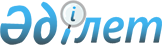 Бәсекелестік туралы
					
			Күшін жойған
			
			
		
					Қазақстан Республикасының 2008 жылғы 25 желтоқсандағы N 112-IV Заңы. Күші жойылды - Қазақстан Республикасының 2015 жылғы 29 қазандағы № 375-V Кодексімен

      Ескерту. Күші жойылды - ҚР 29.10.2015 № 375-V Кодексімен (01.01.2016 бастап қолданысқа енгізіледі).      Қолданушылар назарына!

      Қолданушыларға ыңғайлы болуы үшін РҚАО мазмұнды жасады.МАЗМҰНЫ      РҚАО-ның ескертпесі! 

      Заңның қолданысқа енгізілу тәртібін 81-баптан қараңыз. 

      Осы Заң бәсекелестікті қорғау, монополистік қызметті шектеу және тұтынушылардың заңды құқықтарын қорғау саласындағы қоғамдық қатынастарды реттейді.  

1-БӨЛІМ. НЕГІЗГІ ЕРЕЖЕЛЕР  

1-тарау. Жалпы ережелер

      1-бап. Осы Заңның нысанасы мен мақсаты 

      1. Осы Заң нарық субъектілері мен тұтынушылардың құқықтарын осы Заңда шектелген монополистік қызметтен, мемлекеттік органдардың, жергілікті атқарушы органдардың бәсекелестікке қарсы әрекеттерінен және жосықсыз бәсекеден қорғаудың құқықтық негіздерін айқындайды. Заң Қазақстан Республикасының тауар нарықтарындағы адал бәсекелестікті қолдауға және оған қолайлы жағдайлар жасауға бағытталған. 



      2. Осы Заңның мақсаты бәсекелестікті қорғау, тауар нарықтарының тиімді жұмыс істеуі үшін жағдайлар жасау, экономикалық кеңістіктің біртұтастығын, тауарлардың еркін қозғалысын және Қазақстан Республикасындағы экономикалық қызметтің еркіндігін қамтамасыз ету болып табылады.

      Ескерту. 1-бапқа өзгеріс енгізілді - ҚР 05.05.2015 № 312-V Заңымен (алғашқы ресми жарияланған күнінен кейін күнтізбелік он күн өткен соң қолданысқа енгізіледі).

      2-бап. Қазақстан Республикасының монополияға қарсы 

              заңнамасы 

      1. Қазақстан Республикасының монополияға қарсы заңнамасы Қазақстан Республикасының Конституциясына негізделеді және осы Заң мен Қазақстан Республикасының өзге де нормативтік құқықтық актілерінен тұрады. 



      2. Егер Қазақстан Республикасы ратификациялаған халықаралық шартта осы Заңда көзделгеннен өзгеше ережелер белгіленсе, онда халықаралық шарттың ережелері қолданылады. 

      3-бап. Осы Заңның қолданылу аясы 

      1. Осы Заңның Қазақстан Республикасының аумағында күші болады және нарық субъектілері, тұтынушылар, сондай-ақ мемлекеттік органдар, жергілікті атқарушы органдар қатысатын Қазақстан Республикасының тауар нарықтарындағы бәсекелестікке ықпал ететін немесе ықпал етуі мүмкін қатынастарға қолданылады. 



      2. Осы Заңның ережелері, егер Қазақстан Республикасы аумағының шегінен тыс жерлерде нарық субъектісі жасаған іс-әрекеттер нәтижесінде мынадай шарттардың бірі орындалса: 



      1) Қазақстан Республикасының аумағындағы негізгі құралдар және (немесе) материалдық емес активтер, не нарық субъектілерінің акциялары (жарғылық капиталға қатысу үлестері), Қазақстан Республикасының заңды тұлғаларына қатысты мүліктік немесе мүліктік емес құқықтар тікелей немесе жанама қозғалса; 



      3) Қазақстан Республикасында бәсекелестік шектелсе, мұндай іс-әрекеттерге де қолданылады.

      Ескерту. 3-бапқа өзгеріс енгізілді - ҚР 05.05.2015 № 312-V Заңымен (алғашқы ресми жарияланған күнінен кейін күнтізбелік он күн өткен соң қолданысқа енгізіледі).

      4-бап. Бәсекелестік принциптері 

      Бәсекелестіктің негізгі принциптері: 



      1) жарыспалылық; 



      2) адалдық; 



      3) заңдылық; 



      4) тұтынушылардың құқықтарын сақтау болып табылады.



      Осы баптың бірінші бөлігінде белгіленген бәсекелестік қағидаттары нарық субъектiлерiнiң ұйымдық-құқықтық нысаны мен тiркелген жеріне қарамастан, нарық субъектiлерiнің барлығына бiркелкі түрде, бiрдей шамада және тең жағдайда қолданылады.

      Ескерту. 4-бапқа өзгеріс енгізілді - ҚР 06.03.2013 N 81-V Заңымен (алғашқы ресми жарияланғанынан кейін күнтізбелік он күн өткен соң қолданысқа енгiзiледi).

      5-бап. Бәсекелестік саласындағы мемлекеттік саясат 

      1. Бәсекелестік саласындағы мемлекеттік саясаттың негізгі бағыттарын Қазақстан Республикасының Үкіметі әзірлейді және монополияға қарсы орган іске асырады. 



      1-1. Монополияға қарсы орган бәсекелестікті қорғау және монополиялық қызметті шектеу саласындағы мемлекеттік саясатты қалыптастыру жөнінде ұсыныстар әзірлейді.



      2. Орталық және жергілікті атқарушы органдар осы Заңда және Қазақстан Республикасының өзге де заңнамалық актілерінде айқындалған өз құзыреті шегінде бәсекелестік саласындағы мемлекеттік саясатты іске асыруға қатысады. 



      3. Мемлекеттік органдар өз құзыреті шегінде бәсекелестіктің дамуына жәрдемдесуге және бәсекелестікке теріс ықпал ететін іс-әрекеттерді жасамауға міндетті.

      Ескерту. 5-бапқа өзгерістер енгізілді - ҚР 06.03.2013 N 81-V (алғашқы ресми жарияланғанынан кейін күнтізбелік он күн өткен соң қолданысқа енгiзiледi); 29.09.2014 N 239-V (алғашқы ресми жарияланған күнінен кейiн күнтiзбелiк он күн өткен соң қолданысқа енгiзiледi) Заңдарымен.

       6-бап. Осы Заңда пайдаланылатын негiзгi ұғымдар

      Осы Заңда мынадай негiзгi ұғымдар пайдаланылады:



      1) акцияларының (жарғылық капиталға қатысу үлестерiнiң) елу пайызынан астамы мемлекетке тиесiлi заңды тұлғалардың үлестес тұлғалары (бұдан әрі – үлестес тұлғалар) – акцияларының (жарғылық капиталға қатысу үлестерiнiң) елу пайызынан астамы мемлекетке тиесiлi заңды тұлғаларға акцияларының (жарғылық капиталға қатысу үлестерiнiң) елу пайызынан астамы тiкелей не жанама түрде тиесiлi заңды тұлғалар. Жанама тиесілік өзге заңды тұлға акцияларының (жарғылық капиталға қатысу үлестерiнiң) елу пайызынан астамы әрбір келесі үлестес тұлғаға тиесілі болатынын білдіреді;



      1-1) әлеуеттi бәсекелес – бәсекелестiң тауарына ұқсас не оның тауарымен өзара алмастырылатын тауарды өндіру және (немесе) өткiзу мүмкiндiгi бар (жабдыққа, технологияларға ие), бiрақ тиiстi тауар нарығында оны өндірмейтін және өткiзбейтiн нарық субъектiсi;



      1-2) бәсекелес – тиісті тауар нарығында нарық субъектiлерiнің тауарына ұқсас не оның тауарымен өзара алмастырылатын тауарды өндіруіне және (немесе) өткiзуіне байланысты тиісті нарықтың басқа субъектiлерiмен жарыспалылық жағдайында болатын нарық субъектiсi;



      2) бәсекелестік - дербес жасаған іс-әрекеттері тиісті тауар нарығындағы тауарлар айналысының жалпы жағдайына олардың әрқайсысының біржақты ықпал ету мүмкіндігін тиімді шектейтін нарық субъектілерінің жарыспалылығы;



      2-1) бәсекелестікке қарсы деңгейлес келісімдер немесе келісілген әрекеттер (картель) – осы Заңның 10-бабының 1-тармағында және 11-бабының 1-тармағында көрсетілген, бір тауар нарығында бәсекелестер не әлеуетті бәсекелестер болып табылатын нарық субъектілері арасындағы бәсекелестікке қарсы келісімдер немесе келісілген әрекеттер;



      3) бірін-бірі алмастыратын тауарлар - тұтынушы оларды тұтыну (өндіру) процесінде бірін-бірімен алмастыра алатындай, өзінің функционалдық мақсаты, қолданылуы, сапалық және техникалық сипаттамалары, бағасы, сондай-ақ басқа да параметрлері бойынша салыстыруға болатын тауарлар тобы болуы мүмкін;



      3-1) жанама бақылау – заңды тұлғаның қабылдайтын шешiмдерiн заңды тұлға немесе араларында тiкелей бақылау болатын бiрнеше заңды тұлғалар арқылы жеке немесе заңды тұлғаның айқындау мүмкiндiгi;



      3-2) кемсітушілік шарттар – басқа нарық субъектісімен (субъектілерімен) салыстырғанда нарық субъектісі немесе бірнеше нарық субъектілері тең емес жағдайға қойылған кездегі тауар нарығына кіру шарттары, тауарды өндіру, айырбастау, тұтыну, сатып алу, сату, өзгедей беру шарттары;



      4) мемлекеттiк монополия – осы Заңда көзделген тәртiппен енгiзiлетiн, бәсекелестiк нарықта қандай да бiр тауарды өндiруге, өткізуге немесе сатып алуға арналған мемлекеттiң айрықша құқығы;



      5) монополистік қызмет - жағдайы тиісті тауар нарығын бақылауға, оның ішінде тиісті тауар нарығындағы тауар айналысының жалпы жағдайына елеулі әсер етуге мүмкіндік беретін нарық субъектілерінің қызметі;



      6) монополияға қарсы орган - бәсекелестікті қорғау және монополистік қызметті шектеу саласындағы басшылықты, мемлекеттік монополия саласына жатқызылған қызметті бақылау мен реттеуді жүзеге асыратын мемлекеттік орган;



      7) монополиялық жағдай - табиғи монополия, мемлекеттік монополия субъектілерінің, сондай-ақ тиісті тауар нарығында жүз пайыз үлеске ие нарық субъектілерінің жағдайы;



      8) монополиялық табыс - нарық субъектісінің осы Заңда шектелген монополистік қызметті жүзеге асыру нәтижесінде алған табысы;



      9) нарық субъектiсi – кәсіпкерлік қызметті жүзеге асыратын Қазақстан Республикасының жеке тұлғасы, сондай-ақ заңды тұлғасы, шетелдiк заңды тұлға (оның филиалы мен өкiлдiгі). Нарық субъектілеріне кәсіпкерлік қызметті өздерінің жарғылық мақсаттарына сәйкес жүзеге асыратын коммерциялық емес ұйымдар да жатады;



      10) реттелетін нарықтар - Қазақстан Республикасының заңдарына сәйкес бағаларды мемлекеттік реттеу енгізілген тауар нарықтары;



      11) алып тасталды - ҚР 29.09.2014 N 239-V Заңымен (алғашқы ресми жарияланған күнінен кейiн күнтiзбелiк он күн өткен соң қолданысқа енгiзiледi);



      12) сатушы (өнім беруші) - тауар өткізуші (беруші) жеке немесе заңды тұлға;



      13) тауар - азаматтық айналым объектісі болып табылатын тауар, жұмыс, көрсетілетін қызмет;



      14) тауар нарығы - тұтынушының тауарды сатып алуға экономикалық, аумақтық және технологиялық мүмкіндіктері негізге алына отырып айқындалатын, тауардың немесе бірін-бірі алмастыратын тауарлардың айналым аясы;



      15) тергеу – монополияға қарсы органның Қазақстан Республикасының монополияға қарсы заңнамасын бұзушылықтың жасалғанын растайтын немесе жоққа шығаратын нақты деректердi осы Заңда көзделген тәртiппен жинауға бағытталған iс-шаралары;



      16) тұтынушы - тауарды өз мұқтажы үшін сатып алатын жеке немесе заңды тұлға;



      16-1) тiкелей бақылау – жеке немесе заңды тұлғаның мынадай бiр немесе бiрнеше iс-қимылдар жасау:



      оның атқарушы органының, директорлар кеңесінің функцияларын жүзеге асыру;



      заңды тұлғаның кәсiпкерлiк қызметiн жүргiзу шарттарын айқындау құқығын алу;



      заңды тұлғаның дауыс беретін акцияларының (жарғылық капиталындағы қатысу үлестерінің, пайларының) елу пайызынан астамына иелік ету арқылы заңды тұлға қабылдайтын шешiмдердi айқындау мүмкiндiгi;



      17) Үстем немесе монополиялық жағдайға ие нарық субъектілерінің  мемлекеттік тізілімі (бұдан әрі - тізілім) - табиғи немесе мемлекеттік монополия жағдайындағы нарықтарды қоспағанда, тиісті тауар нарығында үстем немесе монополиялық жағдайға ие нарық субъектілерінің тізбесі;



      18) экономикалық қызметті үйлестіру – нарық субъектілерінің іс-әрекеттерін осындай нарық субъектілерінің ешқайсысымен де бір тұлғалар тобына кірмейтін және нарық субъектілерінің іс-әрекеттерін келісу жүзеге асырылатын сол тауар нарығында (тауар нарықтарында) қызметін жүзеге асырмайтын үшінші тұлғаның келістіріп отыруы.

      Ескерту. 6-бап жаңа редакцияда - ҚР 2012.07.10 № 34-V Заңымен (алғашқы ресми жарияланған күнінен бастап қолданысқа енгізіледі); өзгерістер енгізілді - ҚР 06.03.2013 N 81-V (алғашқы ресми жарияланғанынан кейін күнтізбелік он күн өткен соң қолданысқа енгiзiледi); 29.09.2014 N 239-V (алғашқы ресми жарияланған күнінен кейiн күнтiзбелiк он күн өткен соң қолданысқа енгiзiледi); 22.04.2015 № 308-V (алғашқы ресми жарияланған күнінен кейін күнтізбелік он күн өткен соң қолданысқа енгізіледі); 05.05.2015 № 312-V (алғашқы ресми жарияланған күнінен кейін күнтізбелік он күн өткен соң қолданысқа енгізіледі) Заңдарымен.

       7-бап. Тұлғалар тобы 

      1. Өздеріне қатысты мынадай шарттардың бірі орындалса: 

      1) заңды тұлғаның дауыс беретiн акцияларының (жарғылық капиталындағы қатысу үлестерiнiң, пайларының) елу пайызынан астамына тұлғаның тiкелей немесе жанама түрде (үшiншi тұлғалар арқылы) иелiк ету құқығы болса;



      2) заңды тұлғаның немесе бірнеше аффилиирленген заңды тұлғалардың басқа тұлға қабылдайтын шешімдерді айқындауға, оның ішінде осы тұлғаның кәсіпкерлік қызметті жүргізуінің шарттарын айқындауға не басқару органының өкілеттігін жүзеге асыруға мүмкіндігі болса; 



      3) жеке тұлғаның, оның жұбайының (зайыбының), жақын туыстарының басқа тұлға қабылдайтын шешімдерді айқындауға, оның ішінде осы тұлғаның кәсіпкерлік қызметті жүргізуінің шарттарын айқындауға не басқару органы өкілеттігін жүзеге асыруға мүмкіндігі болса; 



      4) тұлғаның әрқайсысы осы тармақтың 1)-3) тармақшаларында көрсетілген қандай да бір негіз бойынша белгілі бір тұлғамен топқа кірсе, сондай-ақ басқа да тұлғалар осындай тұлғалардың әрқайсысымен осы тармақтың 1)-3) тармақшаларында көрсетілген қандай да бір негіз бойынша бір топқа кірсе, жеке және (немесе) заңды тұлғалардың жиынтығы тұлғалар тобы болып табылады. 



      2. Тұлғалар тобы нарықтың біртұтас субъектісі ретінде қарастырылады. Осы Заңның нарық субъектілеріне қатысты ережелері тұлғалар тобына қолданылады.

      Ескерту. 7-бапқа өзгеріс енгізілді - ҚР 06.03.2013 N 81-V Заңымен (алғашқы ресми жарияланғанынан кейін күнтізбелік он күн өткен соң қолданысқа енгiзiледi). 

2-БӨЛІМ. МОНОПОЛИСТІК ҚЫЗМЕТ. ЖОСЫҚСЫЗ БӘСЕКЕЛЕСТІК  

2-тарау. Монополистік қызмет 

       8-бап. Монополистік қызметтің түрлері 

      Осы Заңда шектелген монополистік қызметке: 



      1) нарық субъектілерінің бәсекелестікке қарсы келісімдері; 



      2) нарық субъектілерінің бәсекелестікке қарсы келісілген іс-әрекеттері; 



      3) үстем немесе монополиялық жағдайды теріс пайдалану жатады. 

       9-бап. Бәсекелестікке қарсы келісімдер мен келісілген 

               іс-әрекеттердің түрлері 

      1. Бір тауар нарығында бәсекелестер не әлеуетті бәсекелестер болып табылатын нарық субъектілері арасындағы бәсекелестікке қарсы келісімдер мен келісілген іс-әрекеттер деңгейлес болып табылады. 



      2. Бірі тауарды сатып алатын немесе оның әлеуетті сатып алушысы болып табылатын, ал екіншісі тауарды ұсынатын немесе оның әлеуетті сатушысы (өнім берушісі) болып табылатын бәсекелес емес нарық субъектілері арасындағы бәсекелестікке қарсы келісімдер сатылас болып табылады. 

      10-бап. Бәсекелестікке қарсы келісімдер 

      1. Тұтынушылардың заңды құқықтарына қысым жасайтын және (немесе):



      1) бағаларды (тарифтердi), жеңiлдетулердi, үстеме ақыларды (қосымша ақыларды), үстеме бағаларды белгiлеуге немесе ұстап тұруға;



      2) сауда-саттықта бағаларды өсіруге, төмендетуге немесе ұстап тұруға, сауда-саттықтың, аукциондар мен конкурстардың қорытындыларын, оның ішінде лоттар бойынша бөлу жолымен бұрмалауға;



      3) тауар нарығын аумақтық қағидат, тауарларды сату немесе сатып алу көлемi, өткiзiлетiн тауарлар ассортиментi не сатушылардың немесе сатып алушылардың (тапсырыс берушiлердiң) құрамы бойынша бөлуге;



      4) тауар өндiрiсiн қысқартуға немесе тоқтатуға;



      5) белгiлi бiр сатушылармен не сатып алушылармен (тапсырыс берушiлермен) шарт жасасудан бас тартуға әкеп соғатын немесе әкеп соғуы мүмкiн нарық субъектiлерi арасындағы деңгейлес келiсiмдерге тыйым салынады.



      2. Егер:



      1) сатушы сатып алушы үшiн тауарды қайта сатудың ең жоғары бағасын белгiлейтiн жағдайды қоспағанда, келiсiмдер тауарды қайта сату бағасын белгiлеуге әкеп соғатын немесе әкеп соғуы мүмкiн болса;



      2) келiсiмде сатушының бәсекелесi болып табылатын нарық субъектiсiнiң тауарын сатып алушының сатпау мiндеттемесi көзделсе, нарық субъектiлерi арасындағы сатылас келiсiмдерге тыйым салынады. Мұндай тыйым салу сатып алушының тауар белгiсiмен не сатушыны немесе өндiрушiнi дараландырудың өзге де құралымен тауарларды сатуды ұйымдастыруы туралы келiсiмдерге қолданылмайды.



      3. Нарық субъектiлерiнiң арасындағы кез келген нысанда қол жеткiзiлген, бәсекелестiктi шектеуге әкеп соғатын немесе әкеп соғуы мүмкiн, оның iшiнде:



      1) нарықтың басқа субъектiлерiмен мәні бiрдей шарттарға кемсітушілік шарттарды белгiлеуге немесе қолдауға, оның iшiнде тауарларды сатып алудың және (немесе) өткiзудiң келiсiлген шарттарын белгiлеуге;



      2) сауда-саттықты, аукциондар мен конкурстарды өткiзудiң белгiленген тәртiбiн, оның iшiнде лоттар бойынша бөлу жолымен бұзу нәтижесiнде олардың қорытындыларын бұрмалауға;



      3) тауарларды өткiзудi негiзсiз шектеуге немесе тоқтатуға;



      4) нарықтың басқа субъектiлерiнiң белгiлi бiр тауарларды сатушылар (берушiлер) немесе олардың сатып алушылары ретiнде тауар нарығына кiруiн шектеуге немесе одан ығыстырып шығаруға;



      5) контрагенттердiң өзiнiң мазмұны бойынша немесе iскерлiк айналым дәстүрiне сай осы шарттардың нысанасына қатысы жоқ қосымша мiндеттемелер (қаржылай қаражатты және өзге де мүлiктi, мүлiктiк немесе мүлiктiк емес құқықтарды берудi негiзсiз талап ету) қабылдауы кезiнде шарттар жасасуға қатысты бәсекелестiкке қарсы келiсiмдерге тыйым салынады және олар Қазақстан Республикасының заңнамасында белгiленген тәртiппен толығымен немесе iшiнара жарамсыз деп танылады.



      Осы тармақта белгiленген тыйымдар мемлекеттік-жекешелік әріптестік шарттары, оның ішінде концессия, кешенді кәсіпкерлік лицензия (франчайзинг) шарттары болып табылатын сатылы келiсiмдерге не нарық субъектiлерiнiң тауар нарығындағы жиынтық үлесi жиырма пайыздан аспаса, қолданылмайды.



      4. Нарық субъектiлерiнiң экономикалық қызметiн осы баптың 1 –  3-тармақтарында тізбеленген салдарларға әкеп соқтыра алатындай, әкеп соқтыратын немесе әкеп соқтырған үйлестiруге тыйым салынады.



      5. Осы баптың ережелерi, егер бiр тұлғалар тобына кiретiн нарық субъектiлерiнiң бiрi нарықтың басқа субъектiсiне қатысты тiкелей немесе жанама бақылау белгiлеген болса, сондай-ақ мұндай нарық субъектiлерi бiр тұлғаның тiкелей немесе жанама бақылауында болса, осындай нарық субъектiлерi арасындағы келiсiмдерге қолданылмайды.



      6. Осы баптың талаптары зияткерлiк қызметтiң нәтижелерiне айрықша құқықтарды жүзеге асыру туралы келiсiмдерге және соларға теңестiрiлген заңды тұлғаның дараландыру құралдарына, өнiмдi, жұмыстарды немесе көрсетілетін қызметтердi дараландыру құралдарына қолданылмайды.



      7. Осы баптың 2-тармағында көрсетілгендерді қоспағанда, осы бапта көзделген келiсiмдерге, егер олар нарық субъектiлерiне осы келiсiмдердiң мақсаттарына қол жеткiзу үшiн қажет болып табылмайтын шектеулер қоймаса және тиiстi тауар нарығында бәсекелестiктi жою үшiн мүмкiндiк жасамаса және егер нарық субъектiлерi мұндай келiсiмдер өз нәтижесiнде:



      1) тауарлар өндiрудi (өткiзудi) жетiлдiруге немесе техникалық (экономикалық) прогресті ынталандыруға жәрдемдесетін немесе жәрдемдесе алатын не әлемдiк тауар нарығында тараптар өндірген тауарлардың бәсекеге қабiлеттiлiгiн арттыратын немесе арттыра алатын;



      2) тиiстi тұлғалардың осындай iс-әрекет жасауынан иеленетiн артықшылықтардың (пайдалардың) мөлшерлес бөлiгiн тұтынушылардың алатынын немесе алуы мүмкiн екенін дәлелдесе, жол берiлетін болып танылады.

      Ескерту. 10-бап жаңа редакцияда - ҚР 06.03.2013 N 81-V Заңымен (алғашқы ресми жарияланғанынан кейін күнтізбелік он күн өткен соң қолданысқа енгiзiледi); өзгерістер енгізілді - ҚР 05.05.2015 № 312-V (алғашқы ресми жарияланған күнінен кейін күнтізбелік он күн өткен соң қолданысқа енгізіледі); 31.10.2015 № 380-V (алғашқы ресми жарияланған күнінен кейін күнтізбелік он күн өткен соң қолданысқа енгізіледі) Заңдарымен.

       11-бап. Нарық субъектілерінің бәсекелестікке қарсы 

                келісілген іс-әрекеттері 

      1. Нарық субъектілерінің бәсекелестікті шектеуге «және (немесе) тұтынушылардың заңды құқықтарына қысым жасауға бағытталған, оның ішінде: 



      1) тауарларды сатып алу немесе өткізу бағаларын не басқа жағдайларын белгілеуге және (немесе) ұстап тұруға; 



      2) тауарларды өндіруді не өткізуді негізсіз шектеуге; 



      3) белгілі бір сатушылармен (өнім берушілермен) не сатып алушылармен шарттар жасасудан негізсіз бас тартуға; 



      4) басқа субъектілермен мәні бірдей шарттарға кемсітушілік шарттар қолдануға қатысты келісілген әрекеттеріне тыйым салынады. 



      2. Нарық субъектілерінің осы баптың 1-тармағында көрсетілген әрекеттері, егер оларға барлық қатысушылар үшін осы әрекеттер жиынтығында мынадай: 



      1) нарық субъектілерінің үш ай мерзім ішінде қатар жасалған іс-әрекеттері және нәтижесінде нарық субъектілерінің әрқайсысы келісілген іс-әрекеттердің болмауы салдарынан көзделмеген пайда алған; 



      2) нарық субъектілерінің іс-әрекеттері олардың әрқайсысына алдын ала белгілі болған; 



      3) олардың әрқайсысының әрекеттері келісілген әрекеттерге қатысатын өзге де нарық субъектілерінің әрекеттерімен туындаған және тиісті тауар нарығында барлық нарық субъектілеріне тең дәрежеде ықпал ететін мән-жайлардың салдары болып табылмаған шарттарды қанағаттандырса, келісілген әрекеттер деп танылуы мүмкін.



      3. Нарық субъектілерінің осы баптың 1-тармағында аталған іс-әрекеттері жазбаша келісімнің болуына қарамастан, келісілген іс-әрекеттер болып танылады. 



      4. Егер келісілген іс-әрекеттерді бір тұлғалар тобына кіретін немесе тауар нарығындағы жиынтық үлесі он бес проценттен аспайтын нарық субъектілері жасаса және тұтынушылардың заңды құқықтарына қысым жасамаса және олар: 



      1) озық технологияларды енгізу жолымен өндірісті жетілдіруге; 



      2) шағын және орта кәсіпкерлікті дамытуға; 



      3) стандарттау жөніндегі нормативтік құжаттарды әзірлеуге және қолдануға бағытталса, ондай іс-әрекеттерге жол беріледі.

      Ескерту. 11-бапқа өзгерістер енгізілді - ҚР 06.03.2013 N 81-V (алғашқы ресми жарияланғанынан кейін күнтізбелік он күн өткен соң қолданысқа енгiзiледi); 05.05.2015 № 312-V (алғашқы ресми жарияланған күнінен кейін күнтізбелік он күн өткен соң қолданысқа енгізіледі) Заңдарымен.

       12-бап. Үстем немесе монополиялық жағдай 

      1. Тиісті тауар нарығындағы нарық субъектісінің немесе бірнеше нарық субъектісінің нарық субъектісіне немесе бірнеше нарық субъектісіне тиісті тауар нарығын бақылауға, оның ішінде тауар айналысының жалпы жағдайына елеулі ықпал етуге мүмкіндік беретін жағдайы үстем немесе монополиялық жағдай болып танылады.



      1-1. Нарық субъектiсiнiң үстем жағдайы монополияға қарсы орган бекiтетiн Тауар нарығындағы бәсекелес ортаның жай-күйіне талдау және бағалау жүргізу жөніндегі әдiстемеге сәйкес мынадай мән-жайларды:



      1) нарық субъектiсiнiң үлесiн және оның бәсекелестерi мен сатып алушыларының үлестерiмен арақатынасын;



      2) нарық субъектiсiнiң бiржақты тәртiппен тауар бағасының деңгейiн айқындау және тиiстi тауар нарығында тауар өткiзудiң жалпы шарттарына шешушi ықпал ету мүмкiндiгiн;



      3) тауар нарығына кiру үшiн экономикалық, технологиялық, әкiмшiлiк немесе өзге де шектеулердiң болуын;



      4) нарық субъектiсiнiң тауар нарығында тауар айналымының жалпы шарттарына шешушi ықпал ету мүмкiндiгінің болу кезеңін талдау негiзге алына отырып белгiленедi.



      2. Тиісті тауар нарығындағы үлесі отыз бес және одан да көп процентті құрайтын нарық субъектісінің жағдайы үстем жағдай болып танылады. 



      3. Егер: 

      1) тиісті тауар нарығында неғұрлым көп үлес тиесілі болатын, үшеуден аспайтын нарық субъектісінің жиынтық үлесі елу және одан көп процентті құраса; 



      2) тиісті тауар нарығында неғұрлым көп үлес тиесілі болатын, төртеуден аспайтын нарық субъектісінің жиынтық үлесі жетпіс және одан көп процентті құраса, бірнеше нарық субъектісінің әрқайсысының жағдайы үстем жағдай болып танылады. 



      4. Егер: 

      1) тиісті қаржы қызметтерін көрсету нарығында неғұрлым көп үлес тиесілі болатын, екеуден аспайтын қаржылық ұйымның жиынтық үлесі елу және одан көп процентті құраса; 



      2) тиісті қаржы қызметтерін көрсету нарығында неғұрлым көп үлес тиесілі болатын, үшеуден аспайтын қаржылық ұйымның жиынтық үлесі жетпіс және одан көп процентті құраса, қаржылық ұйымдардың жағдайы үстем жағдай болып танылады. 



      5. Тиісті тауар нарығындағы, оның ішінде қаржы қызметтерін көрсету нарығындағы үлесі он бес проценттен аспайтын нарық субъектісінің жағдайы осы баптың 3 және 4-тармақтарына сәйкес үстем жағдай болып таныла алмайды. 



      6. Табиғи монополия, мемлекеттік монополия субъектілерінің, сондай-ақ тиісті тауар нарығында жүз процент үстем үлеске ие нарық субъектілерінің жағдайы монополиялық жағдай болып танылады.

      Ескерту. 12-бапқа өзгерістер енгізілді - ҚР 06.03.2013 N 81-V (алғашқы ресми жарияланғанынан кейін күнтізбелік он күн өткен соң қолданысқа енгiзiледi); 05.05.2015 № 312-V (алғашқы ресми жарияланған күнінен кейін күнтізбелік он күн өткен соң қолданысқа енгізіледі) Заңдарымен.

      13-бап. Үстем немесе монополиялық жағдайды теріс

               пайдалану 

      Үстем немесе монополиялық жағдайға ие нарық субъектiлерiнiң тиiстi тауар нарығына кiрудi шектеуге, бәсекелестiктi болғызбауға, шектеуге және жоюға әкеп соққан немесе әкеп соғатын және (немесе) тұтынушылардың, өзге де тұлғалардың заңды мүдделерiне қысым жасайтын іс-әрекеттерiне немесе әрекетсiздiгiне, оның iшiнде:



      1) монополиялық жоғары (төмен) немесе монопсониялық төмен бағаларды белгiлеу, ұстап тұру;



      2) нарық субъектiлерiмен немесе тұтынушылармен жасалған мәні бiрдей келiсiмдерге объективті түрде ақтамайтын себептермен әртүрлi бағаларды не әртүрлi шарттарды қолдану;



      3) өзiнен сатып алынған тауарларды қайта сатуға аумақтық белгiсi, сатып алушылар тобы, сатып алу шарттары бойынша, сондай-ақ саны, бағасы бойынша шектеулер белгiлеу;



      4) нарық субъектiсiне немесе тұтынушыға өз мазмұны бойынша немесе iскерлiк айналым дәстүрiне сай осы келiсiмдердiң нысанасына қатысы жоқ қосымша мiндеттемелер қабылдату жолымен келiсiм жасасуға шарт қою не оны күштеп таңу;



      5) тиiстi тауарды өндiру немесе өткiзу мүмкiндiгi болған кезде жекелеген сатып алушылармен шарт жасасудан немесе тауарды өткізуден негiзсiз бас тарту не осындай шарт жасасуға күнтізбелік отыз күннен асатын мерзiмде жауап ұсынбаудан көрінетін жалтару;



      6) бәсекелестер өндiрген не өткiзетiн тауарларды сатып алу кезiнде шектеулер қабылдау арқылы тауарларды беруге шарт қою;



      7) өндiру немесе өнім беру мүмкiндiгi болған кезде тұтынушылардың сұраныстары немесе тапсырыстары бар тауарларды өндiру және (немесе) беру көлемiн негiзсiз қысқарту немесе өндiруді және (немесе) өнім беруді тоқтату;



      8) егер тауардың бағасын көтеру тауарды алып қоюдың нәтижесi болып табылса, тауарды айналымнан алып қою;



      9) контрагентке шарттың нысанасына жатпайтын, экономикалық немесе технологиялық тұрғыдан негiзделмеген шарт талаптарын күштеп таңу;



      10) нарықтың басқа субъектiлерiне тауар нарығына кiруге немесе тауар нарығынан шығуға кедергiлер жасау;



      11) бір ғана тауарға әртүрлі бағаларды (тарифтерді) экономикалық, технологиялық тұрғыдан немесе өзге де түрде негізсіз белгілеу, кемсітушілік жағдайлар жасау сияқты iс-әрекеттерiне тыйым салынады.

      Ескерту. 13-бап жаңа редакцияда - ҚР 06.03.2013 N 81-V Заңымен (алғашқы ресми жарияланғанынан кейін күнтізбелік он күн өткен соң қолданысқа енгiзiледi).

       14-бап. Тауардың монополиялық жоғары және монополиялық 

                төмен бағасы 

      1. Үстем немесе монополиялық жағдайға ие нарық субъектісі белгілеген баға, егер: 



      1) осы баға нақ сол тауар нарығында бәсекелестік жағдайында үстем жағдайға ие нарық субъектісімен бір тұлғалар тобына кірмейтін нарық субъектісі белгілейтін ең жоғары бағадан асып кетсе немесе салыстырмалы тауар нарығында бәсекелестік жағдайында қалыптасқан бағадан асып кетсе; 



      2) осы баға осындай тауарды өндіру және өткізу үшін қажет шығыстар мен пайда сомасынан асып кетсе, тауардың монополиялық жоғары бағасы болып табылады. 



      2. Салыстырмалы тауар нарығы деп тауарды сатып алу немесе сату мақсаттарын негізге ала отырып айқындалатын сатылатын тауар көлемі, тауарды сатып алушылар немесе сатушылар (өнім берушілер) құрамы және тауар нарығына кіру талаптары бойынша салыстырылатын басқа тауар нарығы түсініледі. 

      Нақ сол тауар нарығындағы бағаны салыстыру мүмкін болмаған жағдайда, салыстырмалы тауар нарығындағы, оның ішінде Қазақстан Республикасының шегінен тыс жерлердегі салыстырмалы тауар нарығындағы тауар бағасымен салыстыру жүргізіледі.

      Егер салыстырмалы тауар нарығында бәсекелестік жағдайында қалыптасқан бағаны не салыстырмалы тауар нарығын айқындау, оның ішінде Қазақстан Республикасының шегінен тыс жерлерде айқындау мүмкін болмаса, нарық субъектісінің шығыстарына және пайдасына талдау жүргізіліп, тауардың негізделген бағасы айқындалады.



      3. Қазақстан Республикасының заңнамалық актілеріне сәйкес нарық субъектісіне белгіленген тауар бағасы монополиялық жоғары баға болып танылмайды.



      4. Үстем немесе монополиялық жағдайға ие нарық субъектісі белгілеген баға, егер: 



      1) осы баға нақ сол тауар нарығында үстем жағдайға ие нарық субъектісімен бір тұлғалар тобына кірмейтін нарық субъектісі белгілейтін бағадан төмен болса; 



      2) осы баға осындай тауарды өндіру мен өткізудің нақты шығыстары сомасынан төмен болса, тауардың монополиялық төмен бағасы болып табылады. 



      5. Егер тауар бағасы осы баптың 4-тармағында көрсетілген критерийлердің ең болмағанда біреуіне сәйкес келмесе, ол монополиялық төмен баға болып танылмайды. Қазақстан Республикасының заңнамалық актілеріне сәйкес нарық субъектісіне белгіленген тауар бағасы монополиялық төмен баға болып танылмайды.

      Ескерту. 14-бапқа өзгерістер енгізілді - ҚР 06.03.2013 N 81-V Заңымен (алғашқы ресми жарияланғанынан кейін күнтізбелік он күн өткен соң қолданысқа енгiзiледi); 03.07.2013 № 121-V (алғашқы ресми жарияланғанынан кейін күнтізбелік он күн өткен соң қолданысқа енгізіледі) Конституциялық заңымен; 29.09.2014 N 239-V (алғашқы ресми жарияланған күнінен кейiн күнтiзбелiк он күн өткен соң қолданысқа енгiзiледi) Заңымен.

      15-бап. Монопсониялық жағдай және монопсониялық төмен

               баға 

      1. Сатып алушы ретінде үстем немесе монополиялық жағдайға ие, тиісті тауар нарығындағы үлесі жетпіс және одан көп процентті құрайтын нарық субъектісінің жағдайы монопсониялық жағдай болып танылады. 



      2. Монопсониялық жағдайға ие нарық субъектісінің тауарды сатып алатын тауар бағасы, егер: 



      1) осы баға монопсониялық жағдайға ие нарық субъектісіне тауар өткізетін нарық субъектілері есебінен өндіру және (немесе) өткізу шығындарын төмендету жолымен оған қосымша табыс алуға мүмкіндік берсе; 



      2) осы баға тауар өткізуші нарық субъектісіне осындай тауарды өндіру мен өткізуіне қажетті шығыстар мен пайда сомасынан төмен болса, монопсониялық төмен баға болып табылады. 



      3. Егер тауардың бағасы осы баптың 2-тармағында аталған критерийлердің біреуіне де сәйкес келмесе, ол монопсониялық төмен баға болып танылмайды.  

3-тарау. Жосықсыз бәсекелестік 

       16-бап. Жосықсыз бәсекелестік 

      1. Құқыққа сыйымсыз артықшылықтарға қол жеткізуге немесе оларды беруге бағытталған, сондай-ақ тұтынушылардың заңды құқықтарын бұзатын бәсекелестіктегі кез келген іс-әрекеттер жосықсыз бәсекелестік болып табылады. Жосықсыз бәсекеге тыйым салынады. 



      2. Жосықсыз бәсекелестікке мынадай іс-әрекеттер жатады: 



      1) тауар таңбаларын, буманы құқыққа сыйымсыз пайдалану; 



      2) басқа өндірушінің тауарын құқыққа сыйымсыз пайдалану; 



      3) бұйымның сыртқы түрін көшіріп алу; 



      4) нарық субъектісінің беделін түсіру; 



      5) көрінеу жалған, жосықсыз және дәйексіз жарнама; 



      6) мәжбүрлі ассортиментпен тауар өткізу (сатып алу); 



      7) сатушыға (өнім берушіге) бойкот жасауға шақыру; 



      8) сатып алушының (өнім берушінің) беделін түсіруге шақыру; 



      9) нарық субъектісін бәсекелеспен шартты бұзуға шақыру; 



      10) сатушының (өнім берушінің) қызметкерін сатып алушылық; 



      11) сатып алушының қызметкерін сатып алушылық; 



      12) коммерциялық құпия болып табылатын ақпаратты құқыққа сыйымсыз пайдалану;



      13) тұтынушыға тауардың сипатына, өндірілу тәсілі мен орнына, тұтынушылық қасиеттеріне, сапасы мен санына және (немесе) оны өндірушілерге қатысты анық емес ақпарат ұсына отырып, тауарды өткізу;



      14) нарық субъектiсiнiң өзi өндiретiн және (немесе) өткiзетiн тауарларын нарықтың басқа субъектiлерi өндiретiн және (немесе) өткiзетiн тауарлармен орынсыз салыстыруы.

      Ескерту. 16-бапқа өзгеріс енгізілді - ҚР 06.03.2013 N 81-V Заңымен (алғашқы ресми жарияланғанынан кейін күнтізбелік он күн өткен соң қолданысқа енгiзiледi).

       17-бап. Тауар таңбаларын, буманы құқыққа сыйымсыз 

                пайдалану 

      Бөгде тауар таңбасын, қызмет көрсету таңбасын, фирмалық атауын, тауар шығарылған жердің атауын немесе біртекті тауарлар үшін олармен ұқсас белгілерді заңсыз пайдалану немесе құқық иеленушінің немесе оған уәкілетті тұлғаның рұқсатынсыз әдеби, көркем шығармалардың, мерзімді басылымдардың атауын пайдалану немесе буманы тұтынушыны тауардың сипатына, өндірілу тәсілі мен орнына, тұтынушылық қасиеттеріне, сапасы мен санына қатысты немесе оны өндірушілерге қатысты жаңылыстыруға ұшыратуы мүмкін болатындай етіп пайдалану тауар таңбаларын, буманы құқыққа сыйымсыз пайдалану болып табылады. 

       18-бап. Басқа өндірушінің тауарын құқыққа сыйымсыз 

                пайдалану 

      Құқық иеленушінің немесе оған уәкілетті тұлғаның рұқсатынсыз өндірушінің белгілерін өзгерту не алып тастау жолымен басқа өндірушінің тауарын өз белгісімен шаруашылық айналымына енгізу басқа өндірушінің тауарын құқыққа сыйымсыз пайдалану болып табылады. 

       19-бап. Бұйымның сыртқы түрін көшіріп алу 

      1. Нарықтың басқа субъектісі бұйымының сыртқы түрін қайта жасап шығару және оны тұтынушыны тауар өндірушіге қатысты жаңылыстыруға ұшыратуы мүмкін болатындай етіп шаруашылық айналымға енгізу бұйымның сыртқы түрін көшіріп алу болып табылады. 



      2. Егер мұндай көшіріп алу олардың функционалдық қолданылуына ғана байланысты болса, бұйымның сыртқы түрін немесе оның бөліктерін көшіріп алу құқыққа сыйымсыз болып танылмайды. 

       20-бап. Нарық субъектісінің беделін түсіру 

      Нарық субъектісінің қызметіне байланысты көрінеу жалған, дәйексіз мәліметтерді кез келген нысанда тарату нарық субъектісінің беделін түсіру болып табылады. 

       21-бап. Көрінеу жалған, жосықсыз және дәйексіз жарнама 

      Жосықсыз, дәйексіз және көрінеу жалған жарнамалардың белгілері Қазақстан Республикасының заңдарына сәйкес белгіленеді. 

       22-бап. Мәжбүрлі ассортиментпен тауар өткізу (сатып алу)

      Сатушының (өнiм берушiнiң) немесе сатып алушының тауарды өткiзуі (сатып алуы) кезiнде сатушының (өнім берушінің), тұтынушының құқығына қысым жасайтын және өзiнiң мазмұны бойынша немесе iскерлiк айналым дәстүрiне сай мәмiленiң нысанасына қатысы жоқ қосымша талаптарды немесе шарттарды белгiлеу жөнiндегi кез келген iс-әрекеттерi мәжбүрлi ассортиментпен тауар өткiзу (сатып алу) болып табылады.

      Ескерту. 22-бап жаңа редакцияда - ҚР 06.03.2013 N 81-V Заңымен (алғашқы ресми жарияланғанынан кейін күнтізбелік он күн өткен соң қолданысқа енгiзiледi).

       23-бап. Сатушыға (өнім берушіге) бойкот жасауға шақыру 

      Бәсекелестің тікелей өзі немесе делдал арқылы ұйымдастырған, сатып алушылардың сатушымен (өнім берушімен) шарттық қатынастарды орнатудан немесе оның тауарларын сатып алудан бас тартуға бағытталған іс-әрекеттері сатушыға (өнім берушіге) немесе оның тауарына бойкот жасауға шақыру болып табылады. 

       24-бап. Сатып алушыны (өнім берушіні) кемсітуге шақыру 

      Сатып алушы (өнім беруші) бәсекелесінің тікелей өзі немесе делдал арқылы өнім берушіні (сатып алушыны) шарт жасасудан бас тартуға немесе мәні бірдей шарттар бойынша өзге де сатып алушыларға (өнім берушілерге) кемсітушілік шарттар қолдануға мәжбүрлеуге бағытталған әрекеттері сатып алушыны (өнім берушіні) кемсітуге шақыру болып табылады.

      Ескерту. 24-бапқа өзгеріс енгізілді - ҚР 05.05.2015 № 312-V Заңымен (алғашқы ресми жарияланған күнінен кейін күнтізбелік он күн өткен соң қолданысқа енгізіледі).

       25-бап. Бәсекелеспен шартты бұзуға шақыру 

      Нарық субъектісінің тікелей өзі немесе делдал арқылы материалдық сыйақы, басқа да артықшылықтар беру немесе ұсыну не нарық субъектісінің қызметін жүзеге асыруына негізсіз кедергі келтіру арқылы бәсекелеспен шартқа қатысушының - нарықтың өзге субъектісінің шарттық міндеттемелерді орындамауына немесе тиісінше орындамауына бағытталған іс-әрекеттері бәсекелеспен шартты бұзуға шақыру болып табылады. 

       26-бап. Сатушының (өнім берушінің) қызметкерін сатып 

                алушылық 

      Сатып алушы бәсекелесінің тікелей өзі немесе делдал арқылы сатушы (өнім беруші) қызметкерінің қызметтік міндеттерін орындамағаны немесе тиісінше орындамағаны үшін мүліктік және мүліктік емес игіліктерді беруі, бұл сатып алушы бәсекелесінің сатып алушы алдында белгілі бір артықшылықтар алуына және (немесе) сатып алушының шығын шегуіне әкеп соқса немесе әкеп соғу мүмкін болса, сатушының (өнім берушінің) қызметкерін сатып алушылық болып табылады. 

       27-бап. Сатып алушының қызметкерін сатып алушылық 

      Сатушы (өнім беруші) бәсекелесінің тікелей өзі немесе делдал арқылы сатып алушы қызметкерінің қызметтік міндеттерін орындамағаны немесе тиісінше орындамағаны үшін оған мүліктік және мүліктік емес игіліктерді беруі, бұл сатушы (өнім беруші) бәсекелесінің сатушы (өнім беруші) алдында белгілі бір артықшылықтар алуына және (немесе) сатушының (өнім берушінің) шығын шегуіне әкеп соқса немесе әкеп соғуы мүмкін болса, қызметкерді сатып алушылық болып табылады. 

       28-бап. Коммерциялық құпия болып табылатын ақпаратты 

                құқыққа сыйымсыз пайдалану 

      Кәсіпкерлік қызметті жүзеге асыру кезінде Қазақстан Республикасының заңнамасына сәйкес коммерциялық құпия болып табылатын мәліметтерді құқық иесінің рұқсатынсыз пайдалану коммерциялық құпия болып табылатын ақпаратты құқыққа сыйымсыз пайдалану болып табылады.  

3-БӨЛІМ. БӘСЕКЕЛЕСТІК САЛАСЫНДАҒЫ МЕМЛЕКЕТТІК РЕТТЕУ  

4-тарау. Кәсіпкерлік қызметке мемлекеттік қатысу

       29-бап. Мемлекеттің кәсіпкерлік қызметке қатысу 

                принциптері 

      1. Мемлекеттің кәсіпкерлік қызметке қатысу принциптері: 



      1) заңдылық; 



      2) негізділік; 



      3) шектеулілік; 



      4) жарысқа қатыспаушылық болып табылады. 

       30-бап. Мемлекеттің кәсіпкерлік қызметке қатысуы 

      Мемлекеттің кәсіпкерлік қызметке қатысуы: 

      1) мемлекеттік кәсіпорындар құру; 

      2) заңды тұлғалардың жарғылық капиталдарына тікелей немесе жанама қатысу жолымен жүзеге асырылады.

      Ескерту. 30-бапқа өзгеріс енгізілді - ҚР 22.04.2015 № 308-V Заңымен (алғашқы ресми жарияланған күнінен кейін күнтізбелік он күн өткен соң қолданысқа енгізіледі).

      31-бап. Мемлекеттің кәсіпкерлік қызметке қатысуына

               негіздер

      1. Мемлекет мынадай:

      1) мемлекеттің ұлттық қауіпсіздігін, қорғаныс қабілетін немесе қоғамның мүдделерін қорғауды қамтамасыз етудің өзге мүмкіндігі болмаған;

      2) мемлекеттік меншіктегі стратегиялық объектілер пайдаланылған және күтіп-ұсталған;

      3) мемлекеттік монополияға жатқызылған салалардағы қызмет жүзеге асырылған;

      4) мемлекеттік саясаттың тиімділігін талдау және оны жетілдіру жөнінде ұсыныстар тұжырымдау үшін құрылатын ұйымдар қызметті жүзеге асырған;

      5) тиісті тауар нарығында ұқсас не өзара алмастырылатын тауарды өндіруді және (немесе) өткізуді жүзеге асыратын жеке кәсіпкерлік субъектісі (субъектілері) болмаған;

      6) даму институттарын, қаржы ұйымдарын басқару жүйесін оңтайландыру және экономиканы дамыту жөніндегі шаралар шеңберінде құрылған ұлттық басқарушы холдингтің құрылған үлестес тұлғалары қызметті жүзеге асырған;

      7) Қазақстан Республикасының заңдарында, Қазақстан Республикасы Президентінің жарлықтарында немесе Қазақстан Республикасы Үкіметінің қаулыларында тікелей көзделген жағдайларда кәсіпкерлік қызметке қатысады.

      Акцияларының (жарғылық капиталға қатысу үлестерiнiң) елу пайызынан астамы мемлекетке тиесілі заңды тұлғалар және олармен үлестес тұлғалар жүзеге асыратын қызмет түрлерінің тізбесін Қазақстан Республикасының Үкіметі бекітеді.



      2. Осы баптың 1-тармағы бірінші бөлігінің 1) – 5) тармақшаларында көзделген жағдайларды қоспағанда, акцияларының (жарғылық капиталға қатысу үлестерiнiң) елу пайызынан астамы мемлекетке тиесілі заңды тұлғалар және олармен үлестес тұлғалар тауар нарығында жеке кәсіпкерлік субъектілері ұсынып қойған қызметті жүзеге асыратын еншілес ұйымдарды құруға құқылы емес.



      3. Өз қызметін Қазақстан Республикасының аумағында жүзеге асыратын мемлекеттік кәсіпорындарды, акцияларының (жарғылық капиталға қатысу үлестерiнiң) елу пайызынан астамы мемлекетке тиесілі заңды тұлғаларды және олармен үлестес тұлғаларды құру монополияға қарсы органның келісімімен жүзеге асырылады.

      «Жеке кәсіпкерлік туралы» Қазақстан Республикасының Заңында белгіленген критерийлерге сәйкес шағын кәсіпкерлік субъектілеріне жататын, акцияларының (жарғылық капиталға қатысу үлестерiнiң) елу пайызынан астамы мемлекетке тиесілі заңды тұлғаларды және олармен үлестес тұлғаларды құруға, сондай-ақ мемлекеттің оларға қатысуына тыйым салынады.

      Өз қызметін Қазақстан Республикасының аумағында жүзеге асыратын мемлекеттік кәсіпорындар, акцияларының (жарғылық капиталға қатысу үлестерiнiң) елу пайызынан астамы мемлекетке тиесілі заңды тұлғалар және олармен үлестес тұлғалар жүзеге асыратын қызмет түрлері кеңейтілген және (немесе) өзгертілген кезде монополияға қарсы органның келісімі қажет.



      4. Өз қызметін Қазақстан Республикасының аумағында жүзеге асыратын, акцияларының (жарғылық капиталға қатысу үлестерiнiң) жиырма бес пайызынан астамы мемлекетке тиесілі заңды тұлғаларды және олармен үлестес тұлғаларды құру жобаның өзін-өзі ақтау мерзімі ескеріле отырып, кейіннен мемлекеттің акциялары (жарғылық капиталға қатысу үлестерi) сатыла отырып, жүзеге асырылады.



      5. Осы баптың 3-тармағында көзделген жағдайда, өз қызметін Қазақстан Республикасының аумағында жүзеге асыратын мемлекеттік кәсіпорынды, акцияларының (жарғылық капиталға қатысу үлестерiнiң) елу пайызынан астамы мемлекетке тиесілі заңды тұлғаны және олармен үлестес тұлғаларды құру туралы шешім қабылдайтын орган монополияға қарсы органға негіздейтін материалдарды ұсына отырып, монополияға қарсы орган белгілеген нысан бойынша мұндай құру туралы өтінішхат ұсынады.

      Өтінішхат келiп түскен кезден бастап күнтiзбелiк алпыс күн iшiнде монополияға қарсы орган:

      1) өз қызметін Қазақстан Республикасының аумағында жүзеге асыратын мемлекеттiк кәсiпорынды, акцияларының (жарғылық капиталға қатысу үлестерiнiң) елу пайызынан астамы мемлекетке тиесiлi заңды тұлғаны және онымен үлестес тұлғаны құру болжанатын тауар нарықтарын зерттеп-тексеруге;

      2) осы тауар нарықтарындағы бәсекелестiктiң даму деңгейi туралы, оның iшiнде мемлекеттiк кәсiпорынның, акцияларының (жарғылық капиталға қатысу үлестерiнiң) елу пайызынан астамы мемлекетке тиесілі заңды тұлғаның және онымен үлестес тұлғаның осы тауар нарығында болу мерзiмi туралы қорытынды дайындауға;

      3) өтінішхатты ұсынған органға негізделген шешiм жiберуге міндетті.



      6. Монополияға қарсы орган, егер мұндай құру бәсекелестікті шектеуге әкелетін болса, өз қызметін Қазақстан Республикасының аумағында жүзеге асыратын мемлекеттік кәсіпорынды, акцияларының (жарғылық капиталға қатысу үлестерiнiң) елу пайызынан астамы мемлекетке тиесілі заңды тұлғаны және онымен үлестес тұлғаны құруға келісім беруден бас тартады.



      7. Өз қызметін Қазақстан Республикасының аумағында жүзеге асыратын мемлекеттік кәсіпорындар, акцияларының (жарғылық капиталға қатысу үлестерiнің) елу пайызынан астамы мемлекетке тиесілі заңды тұлғалар және олармен үлестес тұлғалар монополияға қарсы органның келісімінсіз құрылған жағдайда, монополияға қарсы орган көрсетілген әрекеттерге сот тәртібімен шағым жасайды.



      8. Осы баптың 3, 4, 5, 6 және 7-тармақтарының талаптары осы баптың 1-тармағы бірінші бөлігінің 5) және 6) тармақшаларында көзделген жағдайларға ғана қолданылады.

      Ескерту. 31-бап жаңа редакцияда - ҚР 22.04.2015 № 308-V Заңымен (алғашқы ресми жарияланған күнінен кейін күнтізбелік он күн өткен соң қолданысқа енгізіледі).

       32-бап. Мемлекеттік монополия 

      1. Мемлекет тауарларды бәсекелес нарықта өткізу конституциялық құрылыстың, ұлттық қауіпсіздіктің, қоғамдық тәртіпті, адамның құқықтары мен бостандықтарын қорғаудың, халықтың денсаулығын сақтаудың жай-күйіне теріс ықпал етуі мүмкін қызмет салаларында тауарды өндіруге және (немесе) сатуға, сатып алуға немесе оларды пайдалануға мемлекеттің айрықша құқығын Заңмен бекіту жолымен бәсекелестікті шектеуге құқылы. 



      2. Айрықша құқықты іске асыру мемлекеттік монополия субъектісін құру жолымен жүзеге асырылады. Қазақстан Республикасы Үкіметі не Қазақстан Республикасы Үкіметінің шешімі бойынша облыстардың, республикалық маңызы бар қалалардың, астананың жергілікті атқарушы органдары құрған мемлекеттік кәсіпорын ғана мемлекеттік монополия субъектісі бола алады.



      2-1. Мемлекеттiк монополия субъектiсi өндiретiн және өткiзетiн тауарларға баға белгiлеу қағидаларын монаполияға қарсы орган бекітеді.



      3. Мемлекеттік монополия субъектісіне: 

      1) тауарларды өндірумен технологиялық тұрғыдан байланысты қызметті қоспағанда, мемлекеттік монополия саласына жатпайтын тауарлар өндіруге; 



      2) заңды тұлғалардың акцияларын (жарғылық капиталға қатысу үлестерін) иеленуге, сондай-ақ олардың қызметіне өзгеше түрде қатысуға; 



      3) мемлекеттік монополияға байланысты құқықтарды басқаға қайтадан беруге;



      4) өздері өндіретін немесе өткізетін тауарларға уәкілетті орган белгілеген бағалардан ерекшеленетiн баға белгiлеуге тыйым салынады.



      Дүлей зілзала, эпидемия, эпизоотия кезінде, сондай-ақ негізгі қызметін одан әрі жалғастыруға кедергі келтіретін шектеулер болған кезде мемлекеттік монополия субъектісіне Қазақстан Республикасы Үкіметінің шешімі бойынша негізгі қызметін қайтадан жүргізгенге дейін технологиялық тұрғыдан негізгі қызметіне жақын өзге де қызмет түрлерін жүзеге асыруға құқық беріледі.



      4. Мемлекеттік монополия субъектілерінің қызметін мемлекеттік реттеу Қазақстан Республикасының заңдарына сәйкес жүзеге асырылады.



      4-1. Мемлекеттiк монополия субъектiлерiнiң осы баптың 3-тармағында белгiленген шектеулердi сақтауын бақылауды монополияға қарсы орган осы Заңға сәйкес жүзеге асырады.



      5. Мемлекеттік монополияны енгізген кезде мынадай талаптар сақталады: 



      1) нарық субъектілері осы шешім туралы ол қолданысқа енгізілгенге дейін кемінде алты ай бұрын хабардар етілуге тиіс; 



      2) мемлекеттік монополия күшіне енгізілгеннен кейін осы тауарды алты ай мерзім бойы өндірумен, сатумен айналысқан немесе пайдаланған нарық субъектілері, орындалу мерзімі жоғарыда көрсетілген мерзімнен асатын мәмілелер жасауды қоспағанда, осы тауарды өткізуді жүзеге асыруға құқылы; 



      3) нарық субъектілеріне мемлекеттік монополия енгізу салдарынан келтірілген залалдар Қазақстан Республикасының азаматтық заңнамасына сәйкес өтеледі.



      6. Осы баптың ережелері бірыңғай жинақтаушы зейнетақы қорының қызметіне қолданылмайды.

      Ескерту. 32-бапқа өзгерістер енгізілді - ҚР 2011.07.15 N 461-IV (2012.01.30 бастап қолданысқа енгізіледі); 2012.07.10 № 34-V (алғашқы ресми жарияланған күнінен бастап қолданысқа енгізіледі); 06.03.2013 N 81-V (алғашқы ресми жарияланғанынан кейін күнтізбелік он күн өткен соң қолданысқа енгiзiледi), 21.06.2013 N 106-V (алғашқы ресми жарияланғанынан кейін күнтізбелік он күн өткен соң қолданысқа енгізіледі); 29.09.2014 N 239-V (алғашқы ресми жарияланған күнінен кейiн күнтiзбелiк он күн өткен соң қолданысқа енгiзiледi); 05.05.2015 № 312-V (алғашқы ресми жарияланған күнінен кейін күнтізбелік он күн өткен соң қолданысқа енгізіледі) Заңдарымен. 

5-тарау. Мемлекеттік органдардың, жергілікті атқарушы органдардың бәсекелестiкке қарсы әрекеттері, келiсiмдерi      Ескерту. 5-тараудың тақырыбына өзгерістер енгізілді - ҚР 06.03.2013 N 81-V (алғашқы ресми жарияланғанынан кейін күнтізбелік он күн өткен соң қолданысқа енгiзiледi); 05.05.2015 № 312-V (алғашқы ресми жарияланған күнінен кейін күнтізбелік он күн өткен соң қолданысқа енгізіледі) Заңдарымен.

      33-бап. Мемлекеттік органдардың, жергілікті атқарушы

               органдардың бәсекелестiкке қарсы әрекеттері,

               келiсiмдерi      Ескерту. 33-баптың тақырыбына өзгеріс енгізілді - ҚР 05.05.2015 № 312-V Заңымен (алғашқы ресми жарияланған күнінен кейін күнтізбелік он күн өткен соң қолданысқа енгізіледі).

      1. Мемлекеттік органдардың, жергілікті атқарушы органдардың бәсекелестiктi шектеуге немесе жоюға немесе тұтынушылардың заңды құқықтарына қысым жасауға әкеп соққан немесе әкеп соғуы мүмкiн актiлер не шешiмдер қабылдаудан көрiнетiн бәсекелестiкке қарсы әрекеттеріне конституциялық құрылысты қорғау, қоғамдық тәртіпті, адамның құқықтары мен бостандықтарын, халықтың денсаулығы мен имандылығын қорғау мақсатында Қазақстан Республикасының заңдарында көзделген жағдайларды қоспағанда, Қазақстан Республикасының заңнамасында белгiленген тәртiппен тыйым салынады және олар толықтай немесе iшiнара жарамсыз деп танылады.



      2. Мемлекеттік органдардың, жергілікті атқарушы органдардың бәсекелестiкке қарсы әрекеттері болып, оның ішінде мыналар танылады:



      1) қызметтiң қандай да бiр саласында нарық субъектiсiн құруға қатысты шектеулер енгiзу;



      2) нарық субъектiсiнiң қызметiн жүзеге асыруына негiзсiз кедергi келтiру;



      3) тауарлардың еркiн қозғалысына қатысты тыйым салуларды белгiлеу немесе шектеулер, нарық субъектiлерiнiң тауарларды өткiзу құқықтарына өзге де шектеулер енгiзу;



      4) нарық субъектiсiне сатып алушылардың белгiлi бiр санаты үшiн тауарларды бiрiншi кезекте беру не белгiлi бiр сатушылардан (өнiм берушiлерден) тауарларды бiрiншi кезекте сатып алу туралы немесе басымдықты тәртiппен шарттар жасасу туралы нұсқаулар беру;



      5) тауарларды сатып алушылар үшін олардың осындай тауарлар ұсынатын нарық субъектiлерiн таңдауына шектеулер белгiлеу;



      6) бағаларды көтеруге, төмендетуге немесе ұстап тұруға бағытталған iс-әрекеттер;



      7) тауар нарығын аумақтық қағидат, тауарлардың сатылу немесе сатып алыну көлемi, өткiзiлетiн тауарлардың ассортиментi бойынша не сатушылардың (өнiм берушiлердiң) немесе сатып алушылардың құрамы бойынша бөлуге бағытталған iс-әрекеттер;



      8) нарық субъектiлерiнiң тауар нарығына кiруiн, одан шығуын шектеу немесе оларды тауар нарығынан ығыстырып шығару;



      9) нарықтың жекелеген субъектiлерiне оларды бәсекелестерге қатысты артықшылықты жағдайға қоятын жеңiлдiктер немесе басқа да басымдықтар беру немесе бәсекелестермен салыстырғанда қызметте қолайсыз немесе кемсiтушілік жағдайлар жасау;



      10) нарық субъектiлерiн шарттарды басымдықты тәртiппен жасасуға, тауарларды тұтынушылардың белгiлi бiр тобына бiрiншi кезекте беруге не тауарларды белгiлi бiр сатушылардан (өнiм берушiлерден) бiрiншi кезекте сатып алуға тiкелей немесе жанама мәжбүрлеу.



      3. Конституциялық құрылысты қорғау, қоғамдық тәртіпті, адамның құқықтары мен бостандықтарын, халықтың денсаулығы мен имандылығын қорғау мақсатында Қазақстан Республикасының заңдарында, сондай-ақ, Қазақстан Республикасы ратификациялаған халықаралық шарттарда көзделген жағдайларды қоспағанда, мемлекеттік органдар, жергілікті атқарушы органдар, жергiлiктi өзiн-өзi басқару органдары арасындағы немесе олар мен нарық субъектiлерi арасындағы келiсiмдерге, егер мұндай келiсiмдер бәсекелестiктi болғызбауға, шектеуге немесе жоюға әкеп соғатын немесе әкеп соғуы мүмкiн болса, тыйым салынады.

      Ескерту. 33-бап жаңа редакцияда - ҚР 06.03.2013 N 81-V Заңымен (алғашқы ресми жарияланғанынан кейін күнтізбелік он күн өткен соң қолданысқа енгiзiледi); өзгерістер енгізілді - ҚР 05.05.2015 № 312-V (алғашқы ресми жарияланған күнінен кейін күнтізбелік он күн өткен соң қолданысқа енгізіледі); 05.05.2015 № 312-V (алғашқы ресми жарияланған күнінен кейін күнтізбелік он күн өткен соң қолданысқа енгізіледі) Заңдарымен.

       34-бап. Мемлекеттік көмек 

      Ескерту. 34-бап алып тасталды - ҚР 06.03.2013 N 81-V Заңымен (алғашқы ресми жарияланғанынан кейін күнтізбелік он күн өткен соң қолданысқа енгiзiледi).

       35-бап. Мемлекеттік көмек берудің тәртібі 

      Ескерту. 35-бап алып тасталды - ҚР 06.03.2013 N 81-V Заңымен (алғашқы ресми жарияланғанынан кейін күнтізбелік он күн өткен соң қолданысқа енгiзiледi).

      36-бап. Осы Заңның мемлекеттік көмек беру және оны

               пайдалану жөніндегі талаптарын бұзудың салдарлары

      Ескерту. 36-бап алып тасталды - ҚР 06.03.2013 N 81-V Заңымен (алғашқы ресми жарияланғанынан кейін күнтізбелік он күн өткен соң қолданысқа енгiзiледi). 

6-тарау. Монополияға қарсы орган      Ескерту. 6-тараудың тақырыбы жаңа редакцияда - ҚР 29.09.2014 N 239-V Заңымен (алғашқы ресми жарияланған күнінен кейiн күнтiзбелiк он күн өткен соң қолданысқа енгiзiледi).

       37-бап. Монополияға қарсы органның жүйесі 

      1. Монополияға қарсы органның біртұтас жүйесін орталық мемлекеттік орган және оған бағынысты аумақтық органдар құрайды. 



      2. Аумақтық органдар өзінің қызметін Қазақстан Республикасының заңнамасында және орталық мемлекеттік орган бекіткен ережелерде белгіленген өкілеттіктер шегінде жүзеге асырады. 

       38-бап. Монополияға қарсы органның міндеттері 

      Монополияға қарсы органның міндеттері: 

      1) адал бәсекелестікті дамытуға жәрдемдесу; 



      2) Қазақстан Республикасының монополияға қарсы заңнамасын құқықтық бұзушылықтардың алдын алу, анықтау және тергеу, жолын кесу; 



      3) экономикалық шоғырлануға бақылау жасау; 



      4) бәсекелестікті шектейтін нарық субъектілерін монополиясыздандыру болып табылады. 

      39-бап. Монополияға қарсы органның құзыреті 

      Монополияға қарсы орган:

      1) бәсекелестiктi қорғау және монополистiк қызметтi шектеу саласындағы мемлекеттiк саясатты iске асырады;



      1-1) бәсекелестікті қорғау және монополиялық қызметті шектеу саласындағы мемлекеттік саясатты қалыптастыру бойынша ұсыныстар әзірлейді;



      2) бәсекелестікті қорғау және монополистік қызметті шектеу саласындағы мемлекеттік органдар мен өзге де ұйымдарды салааралық үйлестіруді жүзеге асырады; 



      3) монополияға қарсы орган құзыретінің мәселелері бойынша халықаралық ынтымақтастықты жүзеге асырады; 



      4) Қазақстан Республикасының монополияға қарсы заңнамасының сақталуына мемлекеттік бақылауды жүзеге асырады; 



      5) мемлекеттік органдардың, жергілікті атқарушы органдардың бәсекелестікті шектеуге және (немесе) жоюға бағытталған актілерінің, әрекеттерінің (әрекетсіздігінің) жолын кеседі; 



      6) экономикалық шоғырлануға бақылауды жүзеге асырады; 



      7) Қазақстан Республикасының табиғи монополиялар және реттелетін нарықтар туралы заңнамасында көзделген бұзушылықтарды қоспағанда, тиісті тауар нарығында үстем немесе монополиялық жағдайды теріс пайдаланудың алдын алады және оны жояды; 



      8) нарық субъектілерінің бәсекелестікке қарсы келісімдерін және келісілген іс-әрекеттерін, жосықсыз бәсекелестікті болдырмайды және олардың жолын кеседі; 



      9) нарық субъектiлерiн тiзiлiмге енгiзу және одан шығару қағидаларын әзiрлейді және бекітеді;



      10) бәсекелестікті дамыту, монополистік қызметті шектеу және тауар нарықтарының жұмыс істеуі салаларында нормативтік құқықтық актілерді әзірлейді және келіседі;



      10-1) Қазақстан Республикасының монополияға қарсы заңнамасының нормаларын қолдану туралы ақпаратты таратуды және адал бәсекелестікті насихаттауды жүзеге асырады;



      11) тауар нарықтарындағы бәсекелес ортаның жай-күйін талдауды және бағалауды жүзеге асырады; 



      12) тиісті тауар нарығында үстем немесе монополиялық жағдайға ие нарық субъектілерінің қызметін талдауды және оның мониторингін жүзеге асырады; 



      13) тізілімді қалыптастыруды және жүргізуді жүзеге асырады; 



      14) тауарлардың өзара алмастырылу, оларды сатып алуға қолжетімділік критерийлерін, сондай-ақ тауар нарығының шекараларын айқындай отырып, тауар нарығындағы бәсекелес ортаның жай-күйіне талдау және бағалау жүргізу әдістемелерін, қаржы ұйымдарына қатысты – Қазақстан Республикасының Ұлттық Банкімен келісу бойынша бекітеді;



      15) тауарларын реттелетін нарықтарда өткізетін нарық субъектілерін қоспағанда, үстем немесе монополиялық жағдайға ие нарық субъектісі белгілеген монополиялық жоғары (төмен), монопсониялық төмен бағаларды айқындайды; 



      16) монополиялық жоғары (төмен) және монопсониялық төмен бағаларды анықтау жөніндегі әдістемені бекітеді;



      17) нарық субъектілері, мемлекеттік органдардың, жергілікті атқарушы органдардың Қазақстан Республикасының монополияға қарсы заңнамасын бұзушылық фактілері бойынша осы Заңда белгіленген тәртіппен тергеп-тексеру жүргізеді; 



      18) Қазақстан Республикасының заңдарында белгіленген тәртіппен мемлекеттік органдардан, оның ішінде мемлекеттік статистика саласындағы уәкілетті органнан, мемлекеттік кіріс органдарынан, нарық субъектілерінен, сондай-ақ лауазымды және өзге де жеке және заңды тұлғалардан осы Заңда көзделген өкілеттіктерін жүзеге асыру үшін қажетті ақпаратты, оның ішінде коммерциялық және өзге де заңмен қорғалатын құпияны құрайтын мәліметтерді сұратады және алады;



      19) нарық субъектілеріне нұсқамалар, оның ішінде: 

      осы Заңды бұзушылықтарды және олардың салдарларын жою; 

      бастапқы жағдайды қалпына келтіру; 

      осы Заңға қайшы келетін шарттарды бұзу немесе өзгерту; 

      егер белгілі бір сатушылармен (өнім берушілермен) не сатып алушылармен шарт жасасудан негізсіз бас тарту не жалтару бұзушылық болып табылса, нарықтың өзге субъектісімен шарт жасасу туралы орындалуға міндетті нұсқамалар шығарады; 



      20) мемлекеттік органдарға, жергілікті атқарушы органдарға өздері қабылдаған актілердің күшін жою немесе оларды өзгерту туралы, бұзушылықтарды тоқтату, сондай-ақ өздері жасаған осы Заңға қайшы келетін келісімдерді бұзу немесе өзгерту туралы орындалуға міндетті нұсқамалар енгізеді; 



      21) Қазақстан Республикасының Әкімшілік құқық бұзушылық туралы кодексінде белгіленген тәртіппен әкімшілік құқық бұзушылық туралы істерді қарайды және әкімшілік жазаларды қолданады;



      21-1) мемлекеттік құпияларды және заңмен қорғалатын өзге де құпияны қамтитын ақпаратты қоспағанда, өзінің интернет-ресурсында тауар нарықтарындағы бәсекелестіктің жай-күйіне талдауды жариялайды;



      22) алынып тасталды - ҚР 13.01.2014 N 159-V Заңымен (алғашқы ресми жарияланған күнінен кейін күнтізбелік он күн өткен соң қолданысқа енгізіледі);



      23) алып тасталды - ҚР 29.09.2014 N 239-V Заңымен (алғашқы ресми жарияланған күнінен кейiн күнтiзбелiк он күн өткен соң қолданысқа енгiзiледi);



      24) Қазақстан Республикасының монополияға қарсы заңнамасының бұзылуына байланысты қылмыстық құқық бұзушылықтар белгілері бойынша істің сотқа дейінгі тергеп-тексеруін жүргізу үшін құқық қорғау органдарына материалдар жібереді;



      24-1) Қазақстан Республикасының заңнамасында белгіленген тәртіппен құқық қорғау органдарына жедел-іздестіру іс-шараларын жүргізу туралы жүгінеді;



      25) алынып тасталды - ҚР 13.01.2014 N 159-V Заңымен (алғашқы ресми жарияланған күнінен кейін күнтізбелік он күн өткен соң қолданысқа енгізіледі);



      26) жекелеген тауар нарықтарындағы бәсекелестіктің жай-күйі және монополистік қызметті шектеу жөнінде қолданылатын шаралар туралы жылдық есепті жыл сайын Қазақстан Республикасы Президентінің Әкімшілігіне және Қазақстан Республикасының Үкіметіне 1 маусымнан кешіктірмей жібереді;



      26-1) жүргiзілетiн бәсекелестiк саясаттың ақпараттық ашықтығын қамтамасыз етедi, оның ішінде тоқсан сайын, есепті айдан кейінгі айдың он бесінен кешіктірмей, бұқаралық ақпарат құралдарында және монополияға қарсы органның интернет-ресурсында монополияға қарсы органның қызметi туралы мәлiметтердi орналастырады;



      26-2) мемлекеттік монополия субъектісі өндіретін және өткізетін тауарларға бағаның сараптамасын жүргізеді;



      26-3) нарық субъектісінің, мемлекеттік органның, жергілікті атқарушы органның лауазымды адамына Қазақстан Республикасының монополияға қарсы заңнамасын бұзуға әкеп соғуы мүмкін әрекетті (әрекеттерді) жасауға жол бермеу туралы жазбаша нысанда алдын ала ескерту жібереді;



      26-4) бағаларды мемлекеттік реттеу қолданылатын, реттелетін нарық субъектілері тауарларының (жұмыстарының, көрсетілетін қызметтерінің) тізбесін бекітеді;



      27) осы Заңда, Қазақстан Республикасының өзге де заңдарында, Қазақстан Республикасы Президентінің және Қазақстан Республикасы Үкіметінің актілерінде көзделген өзге де өкілеттіктерді жүзеге асырады.

      Ескерту. 39-бапқа өзгерістер енгізілді - ҚР 2010.03.19 № 258-IV, 2011.07.05 N 452-IV (2011.10.13 бастап қолданысқа енгізіледі);  2012.07.05 N 30-V (алғашқы ресми жарияланғанынан кейін күнтізбелік он күн өткен соң қолданысқа енгізіледі); 06.03.2013 N 81-V (алғашқы ресми жарияланғанынан кейін күнтізбелік он күн өткен соң қолданысқа енгiзiледi); 13.01.2014 N 159-V (алғашқы ресми жарияланған күнінен кейін күнтізбелік он күн өткен соң қолданысқа енгізіледі); 29.09.2014 N 239-V (алғашқы ресми жарияланған күнінен кейiн күнтiзбелiк он күн өткен соң қолданысқа енгiзiледi); 07.11.2014 № 248-V (алғашқы ресми жарияланған күнінен кейiн күнтiзбелiк он күн өткен соң қолданысқа енгiзiледi); 03.07.2014 № 227-V (01.01.2015 бастап қолданысқа енгізіледі); 22.04.2015 № 308-V (алғашқы ресми жарияланған күнінен кейін күнтізбелік он күн өткен соң қолданысқа енгізіледі); 05.05.2015 № 312-V (алғашқы ресми жарияланған күнінен кейін күнтізбелік он күн өткен соң қолданысқа енгізіледі) Заңдарымен.

      40-бап. Монополияға қарсы органның басқармасы       Ескерту. 40-бап алып тасталды - ҚР 29.09.2014 N 239-V Заңымен (алғашқы ресми жарияланған күнінен кейiн күнтiзбелiк он күн өткен соң қолданысқа енгiзiледi).

      40-1-бап. Тiзiлiмдi қалыптастыру және жүргiзу

      1. Тiзiлiмдi бекiту және оған өзгерiстер енгiзу монополияға қарсы органның шешiмi бойынша жүзеге асырылады.



      2. Тiзiлiм монополияға қарсы орган белгiлеген нысан бойынша бекiтiледi.



      3. Монополияға қарсы орган нарық субъектiлерiн тiзiлiмге енгiзу (одан шығару) туралы шешiм қабылдаған жағдайда, осы нарықта үстем немесе монополиялық жағдайға ие нарық субъектiсiне монополияға қарсы орган нарық субъектiлерiн тiзiлiмге енгiзу (одан шығару) туралы шешiм қабылдаған кезден бастап он жұмыс күнi iшiнде тiзiлiмнен үзінді көшiрме жiберіледi.



      4. Тұлғалар тобы тiзiлiмге бiртұтас нарық субъектiсi ретiнде енгiзiледi және бұл ретте тұлғалар тобына кiретiн, тиiстi тауар нарығындағы қызметті жүзеге асыратын барлық жеке және (немесе) заңды тұлғалар көрсетiледi.



      5. Нарық субъектiлерiн тiзiлiмге енгiзу және одан шығару монополияға қарсы орган бекіткен қағидаларға сәйкес жүзеге асырылады.

      Ескерту. 6-тарау 40-1-баппен толықтырылды - ҚР 06.03.2013 N 81-V Заңымен (алғашқы ресми жарияланғанынан кейін күнтізбелік он күн өткен соң қолданысқа енгiзiледi); өзгеріс енгізілді - ҚР 29.09.2014 N 239-V (алғашқы ресми жарияланған күнінен кейiн күнтiзбелiк он күн өткен соң қолданысқа енгiзiледi) Заңымен.

       41-бап. Монополияға қарсы орган басқармасының өкілеттігі       Ескерту. 41-бап алып тасталды - ҚР 29.09.2014 N 239-V Заңымен (алғашқы ресми жарияланған күнінен кейiн күнтiзбелiк он күн өткен соң қолданысқа енгiзiледi).

       42-бап. Монополияға қарсы орган қызметкерлерінің

                құқықтары 

      Монополияға қарсы орган қызметкерлерінің қызметтік міндеттерін атқарған кезде, оның ішінде Қазақстан Республикасының монополияға қарсы заңнамасының бұзылуы туралы өтініштерді қараған, монополияға қарсы заңнаманың бұзылуы туралы істерді тергеп-тексерген, экономикалық шоғырлануға бақылауды жүзеге асырған және бәсекелестік деңгейінің жай-күйін айқындаған кезде, өздеріне жүктелген өкілеттіктерге сәйкес қызметтік куәліктерін және монополияға қарсы органның Қазақстан Республикасының монополияға қарсы заңнамасының сақталуын тергеп-тексеру жүргізу туралы шешімін көрсеткен кезде:



      1) Қазақстан Республикасы заңнамасының талаптарын сақтай отырып, мемлекеттік органдар мен нарық субъектілерінің үй-жайлары мен аумақтарына кедергісіз кіруге; 



      2) монополияға қарсы орган белгілеген, бес жұмыс күнінен кем болмайтын мерзімде мемлекеттік органдардан, жергілікті атқарушы органдардан, нарық субъектілерінен, лауазымды адамдардан және өзге де жеке және заңды тұлғалардан жазбаша ақпарат, сондай-ақ Қазақстан Республикасының монополияға қарсы заңнамасының жол берілген бұзушылық фактілері бойынша жазбаша және (немесе) ауызша түсініктемелер сұратуға және алуға құқығы бар.

      Ескерту. 42-бапқа өзгерістер енгізілді - ҚР 29.09.2014 N 239-V (алғашқы ресми жарияланған күнінен кейiн күнтiзбелiк он күн өткен соң қолданысқа енгiзiледi); 05.05.2015 № 312-V (алғашқы ресми жарияланған күнінен кейін күнтізбелік он күн өткен соң қолданысқа енгізіледі) Заңдарымен.

       43-бап. Монополияға қарсы орган қызметкерлерінің 

                коммерциялық, қызметтік және заңмен қорғалатын 

                өзге де құпияларды сақтау жөніндегі міндеті 

      1. Қазақстан Республикасының заңдарында белгіленген жағдайларды қоспағанда, монополияға қарсы орган өзінің өкілеттіктерін жүзеге асыру кезінде алған коммерциялық, қызметтік, заңмен қорғалатын өзге де құпиялар болып табылатын ақпарат жария етілуге жатпайды. 



      2. Монополияға қарсы органның қызметкерлері коммерциялық, қызметтік, заңмен қорғалатын өзге де құпиялар болып табылатын ақпаратты жария еткені үшін Қазақстан Республикасының заңдарында белгіленген тәртіппен жауаптылықта болады. 



      3. Монополияға қарсы органның не оның лауазымды адамдарының коммерциялық, қызметтік, заңмен қорғалатын өзге де құпиялар болып табылатын ақпараттарды жария етуі нәтижесінде жеке немесе заңды тұлғаға келтірілген зиян Қазақстан Республикасының азаматтық заңнамасына сәйкес өтелуге жатады.

      43-1-бап. Мемлекеттік әлеуметтік-экономикалық саясаттың

                 негізгі бағыттарын әзірлеуді салааралық және

                 өңіраралық үйлестіруді жүзеге асыратын

                 мемлекеттік органның құзыреті      Ескерту. 43-1-бап алып тасталды - ҚР 29.09.2014 N 239-V Заңымен (алғашқы ресми жарияланған күнінен кейiн күнтiзбелiк он күн өткен соң қолданысқа енгiзiледi). 

7-тарау. Монополияға қарсы органның Қазақстан Республикасының құқық қорғау органдарымен және басқа мемлекеттердің монополияға қарсы органдарымен өзара iс-қимылы      Ескерту. 7-тараудың тақырыбы жаңа редакцияда - ҚР 29.09.2014 N 239-V Заңымен (алғашқы ресми жарияланған күнінен кейiн күнтiзбелiк он күн өткен соң қолданысқа енгiзiледi).

       44-бап. Монополияға қарсы және реттеуші органдардың 

                өзара іс-қимылы       Ескерту. 44-бап алып тасталды - ҚР 29.09.2014 N 239-V Заңымен (алғашқы ресми жарияланған күнінен кейiн күнтiзбелiк он күн өткен соң қолданысқа енгiзiледi).

      44-1-бап. Монополияға қарсы органның басқа мемлекеттердiң

                 монополияға қарсы органдарымен өзара iс-қимылы

      1. Бiрыңғай экономикалық кеңiстiк шеңберiнде Кеден одағы елдерiнiң монополияға қарсы органдары өзара іс-қимылды, оның ішінде хабарламалар, ақпарат беру туралы сұраулар жіберу, консультациялар жүргiзу, тергеулер жөнiнде хабардар ету жолымен жүзеге асырады.



      2. Монополияға қарсы орган халықаралық ұйымдарға қатысу шеңберінде өзге мемлекеттердің монополияға қарсы органдарына сұрау салулар жіберуге және сұрау салулар бойынша ақпарат беруге құқылы.

      Ескерту. 7-тарау 44-1-баппен толықтырылды - ҚР 06.03.2013 N 81-V Заңымен (алғашқы ресми жарияланғанынан кейін күнтізбелік он күн өткен соң қолданысқа енгiзiледi).

       45-бап. Монополияға қарсы және құқық қорғау органдарының 

                өзара іс-қимылы 

      1. Монополияға қарсы орган өз өкілеттігі шегінде Қазақстан Республикасының құқық қорғау органдарымен мынадай нысандарда өзара іс-қимылды жүзеге асырады: 



      1) құқық қорғау органдарына монополияға қарсы құқық бұзушылықтардың анықталған фактілері туралы хабарлайды; 



      2) тауар нарықтарындағы бәсекелестіктің жай-күйі туралы талдамалы ақпарат пен мониторинг деректерін береді; 



      3) құқық қорғау органдарының сауал салуы бойынша өз құзыреті шегінде зерттеулер, сараптамалар жүргізеді және Қазақстан Республикасының монополияға қарсы заңнамасының мәселелері бойынша қорытындылар береді; 



      4) құқық қорғау органдарының, олардың аумақтық бөлімшелерінің қаулылары мен сауал салуы бойынша өз қызметкерлерін Қазақстан Республикасының монополияға қарсы заңнамасының бұзылуын тергеу жөніндегі іс жүргізу әрекеттері мен іс-шараларына қатысуы үшін сарапшылар ретінде жібереді. 



      2. Қазақстан Республикасының құқық қорғау органдары өз өкілеттігі шегінде монополияға қарсы органмен мынадай нысандарда өзара іс-қимылды жүзеге асырады: 



      1) монополияға қарсы органға Қазақстан Республикасының монополияға қарсы заңнамасы саласында анықталған құқық бұзушылықтар туралы хабарлайды; 



      2) монополияға қарсы органның және оның аумақтық органдарының сауал салуы мен өтініштері бойынша: 

      Қазақстан Республикасының монополияға қарсы заңнамасының бұзылуын тергеу жөніндегі бірлескен іс-шараларды жүргізуге, сондай-ақ монополияға қарсы орган қызметкерлерінің қызметтік міндеттерін орындауына кедергі келтіретін құқыққа қайшы іс-әрекеттердің жолын кесу үшін қызметкерлерін жібереді; 

      Қазақстан Республикасының Әкімшілік құқық бұзушылық туралы   кодексінде көзделген тәртіппен монополияға қарсы органның жазбаша сауал салуына сәйкес Қазақстан Республикасының монополияға қарсы заңнамасын бұзушылардың тұрған жерін анықтау және оларды әкімшілік жауапкершілікке тарту үшін монополияға қарсы органға жеткізу жөнінде шаралар қолданады; 

      Қазақстан Республикасының қылмыстық іс жүргізу заңнамасында көзделген тәртіппен монополияға қарсы орган табыс ететін қылмыстық жаза қолданылатын белгілері бар бәсекелестікке қарсы іс-әрекеттердің материалдары бойынша қылмыстық іс қозғау туралы шешім қабылдайды, ол туралы монополияға қарсы органға хабарлайды; 

      монополияға қарсы органға Қазақстан Республикасының монополияға қарсы заңнамасын бұзушылықтың дәлелдемелерін табуға және бекітуге практикалық көмек көрсетеді.  

4-БӨЛІМ. БӘСЕКЕЛЕСТІКТІ ҚОРҒАУ  

8-тарау. Қазақстан Республикасының монополияға қарсы 

                заңнамасын бұзушылықтардың алдын алу

       46-бап. Қазақстан Республикасының монополияға қарсы 

                заңнамасын бұзушылықтардың алдын алу 

      Қазақстан Республикасының монополияға қарсы заңнамасын бұзушылықтардың алдын алу мақсатында монополияға қарсы орган: 



      1) тауар нарықтарындағы бәсекелестіктің жай-күйіне талдау; 



      2) экономикалық шоғырлануға бақылау; 



      3) үстем немесе монополиялық жағдайға ие нарық субъектілерінің 

қызметтеріне мониторинг жүргізеді. 

      47-бап. Тауар нарықтарындағы бәсекелестіктің жай-күйін 

               талдау 

      1. Тауар нарықтарына талдау жүргізудің мақсаты бәсекелестікті қорғау мен дамытуға, монополистік қызметтің алдын алуға, шектеуге және жолын кесуге бағытталған шаралар кешенін әзірлеу үшін бәсекелестік деңгейін айқындау, үстем немесе монополиялық жағдайға ие нарық субъектілерін анықтау болып табылады. 



      2. Тауар нарығын талдау статистикалық ақпарат және (немесе) мемлекеттік органдар, нарық субъектілері және олардың бірлестіктері ұсынатын есептіліктің өзге де нысандары негізінде, сондай-ақ осы баптың 10-тармағына сәйкес ұсынылатын ақпарат негізінде жүргізіледі.



      2-1. Монополияға қарсы орган жыл сайын тауар нарықтарындағы бәсекелестіктің жай-күйіне талдау жүргізеді, оның қорытындылары бойынша Қазақстан Республикасының Үкіметіне мемлекеттік кәсіпорындардың, акцияларының (жарғылық капиталға қатысу үлестерiнiң) мемлекетке тиесілі пайыздарын көрсете отырып, акцияларының (жарғылық капиталға қатысу үлестерiнiң) елу пайызынан астамы мемлекетке тиесiлi заңды тұлғалардың, сондай-ақ бәсекелес ортаға беруге жататын қызмет түрлерінің тізбесін жібереді.



      3. Тауар нарығының шекаралары, егер тауарды немесе өзара алмастырылатын тауарды осы аумақтың шегінен тыс жерлерден сатып алу экономикалық, технологиялық және басқа себептер бойынша орынсыз болса, тұтынушының оларды сатып алатын аумағын айқындайды. 



      4. Тауар нарықтарының шекаралары тауарларды сатып алудың қолжетімділігі ескеріле отырып, мынадай: 



      1) осы аумақта тауар сатып алу мүмкіндігінің; 



      2) көлік шығындарының тауар құнына қатысты алғанда негізділігі мен өзін-өзі ақтайтындығының; 



      3) тауарды тасымалдау кезінде оның сапасы, сенімділігі мен басқа да тұтынушылық қасиеттері сақталуының; 



      4) тауарларды сатып алуға-сатуға, әкелуге және әкетуге шектеулер (тыйым салу) болмауының; 



      5) өз шегінде тауарлардың сатылуы, берілуі жүзеге асырылатын аумақта бәсекелестікке тең жағдайлар болуының критерийлері бойынша айқындалады. 



      5. Тиісті тауар нарықтарының шекараларын айқындауды монополияға қарсы орган: 



      1) тауарлар нарықтарына талдау жасау кезінде; 



      2) тізілімді қалыптастыру және жүргізу кезінде; 



      3) жеке тұлғаның, нарық субъектісінің және (немесе) заңды тұлғалар бірлестіктерінің, сондай-ақ мемлекеттік органның дәлелді өтініші болған жағдайда; 



      4) Қазақстан Республикасының монополияға қарсы заңнамасын бұзу фактілері анықталған кезде жүзеге асырады. 



      6. Тауар нарығының көлемі тауардың немесе өзара алмастырылатын тауарлардың әкеліну және әкетілу көлемдері ескеріле отырып, нарық субъектілерінің тауарды немесе өзара алмастырылатын тауарларды нарықтың шекаралары шегінде өткізуінің заттай көрсеткіштердегі немесе құн көрсеткіштеріндегі сомасы ретінде айқындалады. 

      Нарық субъектісі өз өнімінің бір бөлігін өз мұқтажына пайдаланған жағдайда, өткізу көлеміне тауар нарығындағы өткізу көлемі ғана қосылады. 



      7. Нарық субъектісінің тиісті тауар нарығындағы үлесі нарық субъектісінің тауарды немесе өзара алмастырылатын тауарларды нарықтың географиялық шекаралары шегінде өткізу көлемінің тиісті тауар нарығының жалпы көлеміне қатынасы ретінде айқындалады. 



      8. Нарық субъектілерінің үлесін айқындау өнім беру көлемінің үлесі өнім берудің жалпы көлемінде сексен бес проценттен асатын субъектілердің ақпараты болған кезде мүмкін болады. 



      9. Алып тасталды - ҚР 05.05.2015 № 312-V (алғашқы ресми жарияланған күнінен кейін күнтізбелік он күн өткен соң қолданысқа енгізіледі) Заңымен.



      10. Нарық субъектілері, олардың бірлестіктері мен басшылары, мемлекеттік органдар, жергілікті атқарушы органдар, оның ішінде мемлекеттік статистика саласындағы уәкілетті орган, мемлекеттік кіріс органдары, олардың лауазымды адамдары монополияға қарсы органның осы Заңда көзделген өкілеттіктерді жүзеге асыруы үшін қажетті анық құжаттарды, жазбаша және ауызша түсініктемелерді және өзге де ақпаратты, оның ішінде коммерциялық құпияны құрайтын ақпаратты монополияға қарсы орган белгілеген, бес жұмыс күнінен кем болмайтын мерзімде монополияға қарсы органның талап етуі бойынша беруге міндетті.

      Ескерту. 47-бапқа өзгерістер енгізілді - ҚР 2010.03.19 № 258-IV;  2012.07.05 N 30-V (алғашқы ресми жарияланғанынан кейін күнтізбелік он күн өткен соң қолданысқа енгізіледі); 06.03.2013 N 81-V (алғашқы ресми жарияланғанынан кейін күнтізбелік он күн өткен соң қолданысқа енгiзiледi) Заңдарымен; 03.07.2013 № 121-V (алғашқы ресми жарияланғанынан кейін күнтізбелік он күн өткен соң қолданысқа енгізіледі) Конституциялық заңымен; 29.09.2014 N 239-V (алғашқы ресми жарияланған күнінен кейiн күнтiзбелiк он күн өткен соң қолданысқа енгiзiледi); 07.11.2014 № 248-V (алғашқы ресми жарияланған күнінен кейiн күнтiзбелiк он күн өткен соң қолданысқа енгiзiледi); 22.04.2015 № 308-V (алғашқы ресми жарияланған күнінен кейін күнтізбелік он күн өткен соң қолданысқа енгізіледі); 05.05.2015 № 312-V (алғашқы ресми жарияланған күнінен кейін күнтізбелік он күн өткен соң қолданысқа енгізіледі) Заңдарымен.

       48-бап. Үстем немесе монополиялық жағдайға ие нарық 

                субъектілері қызметінің мониторингі 

      1. Тиісті тауар нарығында үстем немесе монополиялық жағдайға ие нарық субъектілерінің қызметі мониторингінің мақсаты, Қазақстан Республикасының табиғи монополиялар және реттелетін нарықтар туралы заңнамасында көзделген бұзушылықтарды қоспағанда, үстем немесе монополиялық жағдайды теріс пайдаланумен байланысты бұзушылықтарды анықтау және олардың жолын кесу болып табылады. 



      2. Тізілімге енгізілген нарық субъектілері монополияға қарсы органға: 



      1) Қазақстан Республикасының аудиторлық қызмет туралы заңнамасына сәйкес жыл сайынғы мiндеттi аудитке жататын нарық субъектілері үшін жыл қорытындылары бойынша аудиттелген қаржылық есептілікті – келесі жылдың 31 тамызына дейінгі мерзімде;



      2) өзінің дауыс беретін акцияларының (қатысу үлестерінің, пайларының) он және одан да көп процентін сату немесе сенімгерлік басқаруға беру туралы тоқсан сайынғы ақпаратты - есепті кезеңнен кейінгі айдың 15-іне дейінгі мерзімде; 



      3) өнімнің монополиялық түрлері бойынша өндіру мен өткізу көлемдері, өткізілетін монополиялық тауарлардың босатылу бағалары мен табыстылық деңгейі туралы, монополияға қарсы орган белгілейтін нысан бойынша тоқсан сайынғы ақпаратты есепті кезеңнен кейінгі айдың 15-іне дейінгі мерзімде беруге міндетті.

      Ескерту. 48-бапқа өзгеріс енгізілді - ҚР 05.05.2015 № 312-V Заңымен (алғашқы ресми жарияланған күнінен кейін күнтізбелік он күн өткен соң қолданысқа енгізіледі).

      48-1-бап. Қазақстан Республикасының монополияға қарсы

                 заңнамасын бұзуға жол бермеу туралы алдын ала

                 ескерту

      1. Қазақстан Республикасының монополияға қарсы заңнамасының бұзылуын алдын алу мақсатында монополияға қарсы орган нарық субъектісінің, мемлекеттік органның, жергілікті атқарушы органның лауазымды адамына Қазақстан Республикасының монополияға қарсы заңнамасының бұзылуына әкеп соғуы мүмкін әрекеттерді жасауға жол бермеу туралы жазбаша нысанда алдын ала ескерту жібереді.



      2. Нарық субъектісінің, мемлекеттік органның, жергілікті атқарушы органның лауазымды адамының тауар нарығындағы жоспарланып отырған әрекет туралы жария өтініші, егер мұндай әрекет Қазақстан Республикасының монополияға қарсы заңнамасын бұзуға әкеп соғуы мүмкін болса және бұл ретте тергеп-тексеру жүргізу үшін негіздер болмаса, алдын ала ескерту жіберу үшін негіз болып табылады.



      3. Алдын ала ескертуді жіберу туралы шешімді монополияға қарсы органның басшысы монополияға қарсы органға нарық субъектісінің, мемлекеттік органның, жергілікті атқарушы органның лауазымды адамының тауар нарығындағы жоспарланып отырған әрекет туралы жария өтініші жөнінде белгілі болған күннен бастап он жұмыс күнінен кешіктірілмейтін мерзімде қабылдайды.



      4. Алдын ала ескертуде:

      1) алдын ала ескертуді жіберу үшін негіздердің бар екендігі туралы түйіндер;

      2) Қазақстан Республикасының монополияға қарсы заңнамасының бұзылуы мүмкін нормалары қамтылуға тиіс.

      Ескерту. 8-тарау 48-1-баппен толықтырылды - ҚР 05.05.2015 № 312-V Заңымен (алғашқы ресми жарияланған күнінен кейін күнтізбелік он күн өткен соң қолданысқа енгізіледі).

       49-бап. Экономикалық шоғырлануға мемлекеттік бақылау 

      1. Үстем немесе монополиялық жағдайдың пайда болуын немесе күшеюiн және (немесе) бәсекелестiктi шектеудi болғызбау мақсатында монополияға қарсы орган осы Заңның 50-бабы 1-тармағының 1), 2) және  3) тармақшаларында көрсетілген мәмiлелердi (iс-әрекеттерді) жүзеге асыруға монополияға қарсы органның алдын ала келiсiмiн алу түрiнде не оның осы Заңның 50-бабы 1-тармағының 4) және 5) тармақшаларында көрсетілген мәмiлелер туралы хабарламасы арқылы экономикалық шоғырлануға мемлекеттiк бақылауды жүзеге асырады.



      2. Экономикалық шоғырлануды жасауға ниеттенген не жасаған нарық субъектiлерi монополияға қарсы органға экономикалық шоғырлануға келiсiм беру туралы өтінішхатпен жүгiнедi немесе монополияға қарсы органды осы Заңда көзделген тәртiппен жасалған экономикалық шоғырлану туралы хабардар етедi.



      3. Осы Заңның 50-бабы 1-тармағының 4) және 5) тармақшаларында көрсетілген экономикалық шоғырлануды жасауға ниеттенген нарық субъектілері алдын ала келісім алу үшін монополияға қарсы органға өтінішхатпен осы Заңда көзделген тәртіппен жүгінуге құқылы.



      4. Егер экономикалық шоғырлану конкурстық рәсiмдер (аукциондар, тендерлер, конкурстар) қолданылып жүргiзiлетін жағдайда, егер Қазақстан Республикасының заңнамасында өзгеше көзделмесе, өтінішхат конкурс рәсiмi басталғанға дейiн де, одан кейiн де, бiрақ жеңiмпаз жарияланған күннен бастап күнтізбелік отыз күннен кешiктiрiлмей ұсынылуы мүмкiн.



      5. Осы Заңның 50-бабы 1-тармағының 1) және 3) тармақшаларында көзделген жағдайларда тiркеушi орган нарық субъектiлерiн, сондай-ақ жылжымайтын мүлiкке құқықтарды мемлекеттiк тiркеудi, қайта тiркеудi монополияға қарсы органның келiсiмiмен жүзеге асырады.



      6. Монополияға қарсы органның келiсiмiнсiз жасалып, нарық субъектiсiнiң немесе тұлғалар тобының үстем немесе монополиялық жағдайын орнықтыруға немесе күшейтуге және (немесе) бәсекелестiктi шектеуге әкеп соққан экономикалық шоғырлануды сот монополияға қарсы органның талап қоюы бойынша жарамсыз деп тануы мүмкiн.



      Осы бапты бұза отырып жүзеге асырылған нарық субъектiсiн, жылжымайтын мүлiкке құқықтарды мемлекеттiк тiркеу, қайта тiркеу монополияға қарсы органның талап қоюы бойынша сот тәртiбiмен заңсыз деп танылуы мүмкiн және олардың күшi жойылады.

      Ескерту. 49-бап жаңа редакцияда - ҚР 06.03.2013 N 81-V Заңымен (алғашқы ресми жарияланғанынан кейін күнтізбелік он күн өткен соң қолданысқа енгiзiледi).

       50-бап. Экономикалық шоғырлану 

      1. Мыналар:



      1) нарық субъектiсiн бiрiгу немесе қосылу жолымен қайта ұйымдастыру;



      2) тұлғаның (тұлғалар тобының) нарық субъектiсiнiң дауыс беретiн акцияларын (жарғылық капиталға қатысу үлестерiн, пайларын) сатып алуы, бұл ретте, егер мұндай тұлға (тұлғалар тобы) сатып алуға дейiн осы нарық субъектiсiнiң акцияларына (жарғылық капиталға қатысу үлестерiне, пайларына) иелiк етпесе немесе аталған нарық субъектiсiнiң дауыс беретiн акцияларының (жарғылық капиталға қатысу үлестерiнiң, пайларының) елу немесе одан да аз пайызына иелiк етсе, мұндай тұлға (тұлғалар тобы) көрсетілген акциялардың (жарғылық капиталға қатысу үлестерiнiң, пайлардың) елу пайызынан астамына иелiк ету құқығына ие болады.

      Осы талап заңды тұлға құрылтайшыларына оның құрылуы кезінде қолданылмайды;



      3) егер мәмiленiң (өзара байланысты мәмiлелердiң) нысанасы болып табылатын мүлiктiң баланстық құны мүлiктi иелiктен шығаратын немесе басқаға беретiн нарық субъектiсiнiң негiзгi өндiрiстiк құралдары мен материалдық емес активтерiнiң баланстық құнының он пайызынан асып кетсе, нарық субъектiсiнiң (тұлғалар тобының) нарықтың басқа субъектiсiнiң негiзгi өндiрiстiк құралдарын және (немесе) материалдық емес активтерiн меншiкке алуы, иеленуi және пайдалануы, оның iшiнде жарғылық капиталды төлеу (беру) есебiне меншiкке алуы, иеленуi және пайдалануы;



      4) нарық субъектiсiнiң өзі кәсiпкерлiк қызметтi жүргiзген кезде нарықтың басқа субъектiсiне оның орындауына мiндеттi нұсқаулар беруге не оның атқарушы органының функцияларын жүзеге асыруға мүмкiндiк беретiн (оның iшiнде сенiмгерлiк басқару туралы шарт, бiрлескен қызмет туралы шарт, тапсырма шарты негiзiнде) құқықтарды сатып алуы;



      5) бiр жеке тұлғалардың екi және одан да көп нарық субъектiлерiнiң атқарушы органдарына, директорлар кеңестерiне, байқаушы кеңестерiне немесе басқарудың басқа да органдарына аталған жеке тұлғалардың осы субъектiлерде кәсiпкерлiк қызметiн жүргiзу шарттарын айқындау жағдайында қатысуы экономикалық шоғырлану деп танылады.



      2. Мыналар:



      1) егер бұл сатып алу оларды кейiннен қайта сату мақсатында аталған ұйымның нарық субъектiсiнiң басқару органдарында дауыс беруге қатыспауы шартымен жүзеге асырылатын болса, нарық субъектiсiнiң акцияларын (жарғылық капиталындағы қатысу үлестерiн, пайларын) қаржылық ұйымдардың сатып алуы, сондай-ақ бұл сатып алу немесе алу оларды кейiннен қайта сату мақсатында көрсетілген қаржылық ұйымдар мұндай мүлікті өз мақсаттары үшін табыс табу мақсатында пайдаланбауы (қолданбауы) шартымен жүзеге асырылатын болса, борышкердің міндеттемесін толығымен немесе бір бөлігінде тоқтату мақсатында нарықтың басқа субъектісінің мүлкін, негізгі өндірістік құралдарын және (немесе) материалдық емес активтерін қаржылық ұйымдардың сатып алуы немесе меншігіне алуы;



      2) оңалтуды немесе банкроттықты басқарушыны, уақытша әкімшілікті (уақытша әкімшіні) тағайындау;



      3) осы баптың 1-тармағында көрсетілген мәмiлелердi жүзеге асыру, егер мұндай мәмiлелер бiр тұлғалар тобының iшiнде жасалса, экономикалық шоғырлану деп танылмайды.



      3. Егер қайта ұйымдастырылатын нарық субъектiлерiнiң (тұлғалар тобының) немесе сатып алушының (тұлғалар тобының), сондай-ақ өзiнiң дауыс беру құқығындағы акциялары (жарғылық капиталындағы қатысу үлестері, пайлары) сатып алынатын нарық субъектiсi активтерiнiң жиынтық баланстық құны немесе олардың соңғы қаржы жылында тауар өткiзуiнiң жиынтық көлемi өтінішхат (хабарлама) берiлген күнi белгіленген айлық есептiк көрсеткiштiң он миллион еселенген мөлшерiнен асатын немесе мәмiлеге қатысушы тұлғалардың бiрi тиiстi тауар нарығында үстем немесе монополиялық жағдайға ие нарық субъектiсi болып табылатын жағдайларда, монополияға қарсы органның осы баптың 1-тармағының 1), 2) және 3) тармақшаларында көрсетілген мәмiлелердi жүзеге асыруға келiсiмi не осы баптың 1-тармағының 4) және 5) тармақшаларында көрсетілген мәмiлелер туралы оның хабарламасы талап етiледi.



      3-1. Мәмілелерді жасау Қазақстан Республикасының заңдарында, Қазақстан Республикасы Президентінің жарлықтарында және (немесе) Қазақстан Республикасы Үкіметінің қаулыларында тікелей көзделсе, осы баптың 1-тармағында көрсетілген мәмілелерді жүзеге асыруға монополияға қарсы органның келісімі талап етілмейді.



      4. Егер қаржылық ұйым активтерiнiң құны не өз капиталының шамасы монополияға қарсы орган Қазақстан Республикасының Ұлттық Банкiмен бiрлесiп белгiлеген мөлшерден асып кетсе, қаржылық ұйымның қатысуымен экономикалық шоғырлануға келiсу талап етіледі.



      Егер осы баптың 1-тармағында көрсетілген экономикалық шоғырлануды бір мезгілде қаржылық ұйым және тиісті тауар нарығында үстем немесе монополиялық жағдайға ие нарық субъектісі болып табылатын нарық субъектісі жүзеге асыратын жағдайда, мұндай нарық субъектісі осы баптың 3-тармағында көзделген норманы басшылыққа алады.



      5. Монополияға қарсы орган тиiстi тауар нарықтарын талдау негiзiнде аталған нарықтар үшiн монополияға қарсы органның осы бапта көрсетілген мәмiлелердi жүзеге асыруға келiсiмi қажет болатын активтер құнының неғұрлым жоғары мөлшерiн және тауарлар өткiзу көлемiн белгiлеуге құқылы.



      6. Тауарларды өткiзудiң жиынтық көлемi осы баптың 3-тармағына сәйкес өтінішхат (хабарлама) берiлген жылдың алдындағы соңғы қаржы жылы тауарларды өткiзуден түскен табыстың (түсiмнің) сомасы ретiнде қосылған құн салығының және акциздiң сомасы шегерiле отырып айқындалады.



      Егер нарық субъектiсi қызметiн бiр жылдан кем мерзiмде жүзеге асырған жағдайда, тауарларды өткiзу көлемi нарық субъектiсiнің қызмет кезеңі үшiн айқындалады.



      7. Осы баптың 1-тармағының 1), 2) және 3) тармақшаларында көзделген мәмiлелер жүзеге асырылған жағдайда монополияға қарсы органның алдын ала келiсiмi талап етiледi.



      Осы баптың 1-тармағының 4) және 5) тармақшаларында көзделген мәмiлелер жүзеге асырылған жағдайда, монополияға қарсы орган мәмiле жасалған күннен кейiн күнтізбелік қырық бес күннен кешiктiрiлмей хабардар етiлуге тиiс.

      Ескерту. 50-бап жаңа редакцияда - ҚР 06.03.2013 N 81-V Заңымен (алғашқы ресми жарияланғанынан кейін күнтізбелік он күн өткен соң қолданысқа енгiзiледi); өзгерістер енгізілді - ҚР 07.03.2014 N 177-V (алғашқы ресми жарияланған күнінен кейін күнтізбелік он күн өткен соң қолданысқа енгізіледі); 05.05.2015 № 312-V (алғашқы ресми жарияланған күнінен кейін күнтізбелік он күн өткен соң қолданысқа енгізіледі) Заңдарымен.

      51-бап. Экономикалық шоғырлануға келісім беру туралы

               өтінішхаттар беретiн тұлғалар

      1. Осы Заңның 50-бабы 1-тармағының 1) тармақшасында көзделген жағдайларда монополияға қарсы органға өтінішхатты тиiстi шешiм қабылдайтын тұлға немесе нарық субъектiсiнiң құрылтайшылары (қатысушылары) бередi.



      2. Осы Заңның 50-бабы 1-тармағының 2) және 3) тармақшаларында көрсетiлген экономикалық шоғырлануға келісім беру туралы өтінішхатты монополияға қарсы органға дауыс беретін акцияларды (жарғылық капиталындағы қатысу үлестерін, пайларын), негiзгi өндiрiс құралдарын, материалдық емес активтердi немесе тиiстi құқықтарды сатып алатын тұлға бередi.



      3. Егер осы Заңның 50-бабы 1-тармағының 1), 2) және 3) тармақшаларында көрсетiлген мәмiлелердiң тарапы болып бiрнеше тұлға әрекет етсе, онда өтінішхатты мәмiленің қалған қатысушыларының атынан олардың бiреуi бере алады. Өтінішхатта экономикалық шоғырлануды жасау туралы шешiмдi қабылдаған тұлғалардың мүдделерiн монополияға қарсы органда бiлдiруге уәкiлеттi тұлға көрсетiледi.

      Ескерту. 51-бап жаңа редакцияда - ҚР 06.03.2013 N 81-V Заңымен (алғашқы ресми жарияланғанынан кейін күнтізбелік он күн өткен соң қолданысқа енгiзiледi).

      52-бап. Өтінішхатты беру тәртібі 

      1. Өтінішхат осы Заңның 53-бабында аталған құжаттар мен мәліметтер қоса тіркеле отырып, монополияға қарсы орган белгілеген нысан бойынша жазбаша түрде жасалады. 



      2. Өтінішхатта көрсетілген мәліметтер және өтінішхатқа қоса тіркелген құжаттар дәйекті және толық болуға, түпнұсқа немесе Қазақстан Республикасының заңнамасында белгіленген тәртіппен расталған түпнұсқа көшірмелері түрінде табыс етілуге тиіс. Өтінішхатқа қол қойған тұлға өтінішхатта және оған қосымшаларда берілген мәліметтер мен құжаттардың дәйектілігі мен толықтығын жазбаша растауға тиіс. 



      3. Өтінішхат және оған қосымшалар тігілген түрде ұсынылады және өтінішхат беруші тұлғаның мөрімен (ол болған кезде) куәландырылады.

      Жеке тұлға табыс ететін өтінішхат және оған қосымшалар тігілген түрде беріледі және жеке тұлғаның нотариат куәландырған қолымен расталады. 



      4. Табыс етілетін құжаттар мен мәліметтер нөмірленеді және осы Заңның 53-бабының тармақтары мен тармақшаларының нөмірлері көрсетіле отырып табыс етіледі. Тармақтың және тармақшаның әрбір сұрағына толық жауап беріледі. 

      Толық ақпарат табыс ету мүмкіндігі болмаған жағдайда, экономикалық шоғырлануға қатысушы бағалау немесе болжамдық ақпаратты, оның бағалау немесе болжамдық болып табылатынын көрсете отырып береді, сондай-ақ ақпараттың алынған көздері мен пайдаланылған бағалау мен болжам жасау әдістері көрсетіледі. 



      5. Коммерциялық құпия болып табылатын ақпарат "коммерциялық құпия" деген міндетті белгімен табыс етіледі. 



      6. Өтінішхатқа мәліметтер мен құжаттар өтінішхат берілген жылдың алдындағы қаржы жылы үшін, сондай-ақ уақыт кезеңі көрсетіле отырып, жыл басынан бергі ағымдағы кезең үшін табыс етіледі. 

      Жыл басынан бергі ағымдағы кезең үшін жасалған мәліметтер мен құжаттар болмаған жағдайда, мәліметтер мен құжаттар өтінішхат берілген жылдың алдындағы қаржы жылы үшін табыс етіледі. 

      Егер нарық субъектісі өтінішхат берілгеннің алдындағы соңғы қаржы жылынан аз мерзім ішінде жұмыс істеген жағдайда, мәліметтер мен құжаттар нарық субъектісінің қызметті жүзеге асыруы басталғаннан бергі уақыт үшін табыс етіледі. 



      7. Нарық субъектісінің (тұлғалар тобының) Қазақстан Республикасында тауарлар өндіру көлемдері туралы, өткізу туралы, тауарлар экспорты мен импортының көлемі туралы мәліметтері өтінішхат берілген жылдың алдындағы екі қаржы жылы үшін, жыл басынан бастап ағымдағы кезең үшін табыс етіледі, сондай-ақ ағымдағы кезеңнен кейінгі үш жылға арналған болжам табыс етіледі. 

      Егер нарық субъектісі қызметін өтінішхат берілген кезге қарай екі жылдан аз уақытта жүзеге асырған жағдайда, мәліметтер мен құжаттар нарық субъектісінің қызметін жүзеге асыруы басталғаннан бергі уақыт үшін табыс етіледі. 



      8. Егер монополияға қарсы органның шешімі үшінші тұлғалардың осы Заңмен қорғалатын құқықтарын елеулі түрде қозғауы мүмкін болса, олар экономикалық шоғырлануға келісім беру туралы өтінішхаттарды қарауға қатысуға құқылы. 

      Экономикалық шоғырлануға келісім беру туралы өтінішхаттарды қарауға үшінші тұлғаларды тарту мәселесін монополияға қарсы орган шешеді, ол туралы өтінішхат берген тұлға хабардар етіледі.

      Ескерту. 52-бапқа өзгеріс енгізілді - ҚР 29.12.2014 № 269-V Заңымен (01.01.2015 бастап қолданысқа енгізіледі).

       53-бап. Экономикалық шоғырлануға келісім беру туралы 

                өтінішхатқа қоса берілетін құжаттама 

      1. Осы Заңның 50-бабы 1-тармағының 1) тармақшасында көзделген экономикалық шоғырлануға келiсім беру туралы өтінішхатты монополияға қарсы органға ұсыну үшiн қажеттi құжаттамада:



      1) тұлғаның немесе уәкiлеттi органның нарық субъектiсiн қайта ұйымдастыру туралы шешiмiнiң жобасы;



      2) қызмет түрлерiнде немесе олардың iскерлiк операциялары географиясында жоспарланып отырған өзгерiстердi қоса алғанда, нарық субъектiсiн қайта ұйымдастыру мақсатының негiздемесi;



      3) құрылатын нарық субъектiсiнiң бекiтiлген жарғысы мен құрылтай шарты немесе олардың жобалары;



      4) құрылатын нарық субъектiсiне берiлетiн мүлiкті беру мәлiметтері мен шарттарының тiзбесi;



      5) қайта ұйымдастырылатын нарық субъектiлерiнiң әрқайсысы бойынша, сондай-ақ қайта ұйымдастырылатын нарық субъектiлерiмен бiр тұлғалар тобына кiретiн нарықтың әрбiр субъектiсi бойынша мыналар көрсетіледі:



      жеке тұлға үшін – жеке басын куәландыратын құжаттың деректерi, азаматтығы туралы мәліметтер, сондай-ақ тұрғылықты жері және заңды мекенжайы;



      атауы, заңды және нақты мекенжайлары;



      жарғылық капиталының мөлшері және қатысу үлесi;



      акциялардың түрлерi;



      6) нарықтың басқа субъектiлерiнiң атқарушы органының, директорлар кеңесiнiң (байқаушы кеңестiң) де мүшелерi болып  табылатын атқарушы орган, директорлар кеңесi (байқаушы кеңес)  мүшелерiнiң лауазымы көрсетiлген тiзiмi;



      7) қайта ұйымдастырылатын нарық субъектiлерi өндiретiн және өткiзетiн тауарларды өндiру мен өткiзудiң, тауарлардың экспорты мен Қазақстан Республикасына импортының көлемi;



      8) қайта ұйымдастырылатын нарық субъектiлерiмен бiр тұлғалар тобына кiретiн нарық субъектiлерi өндiретiн немесе өткiзетiн нақ сол тауарларды немесе өзара алмастырылатын тауарларды өндiру мен өткiзудiң, олардың экспорты мен Қазақстан Республикасына импортының көлемi;



      9) нақ сол немесе өзара алмастырылатын тауарлардың осы мәмiленi жасасу нәтижесiнде өндiру мен өткiзу болжамы қамтылады.



      2. Осы Заңның 50-бабы 1-тармағының 2) тармақшасында көзделген экономикалық шоғырлануға келiсім беру туралы өтінішхатты монополияға қарсы органға беру үшiн қажеттi құжаттар мен мәлiметтер тiзбесi:



      1) шарт немесе шарттың жобасы не мәмiленiң жасалғанын растайтын өзге де құжат;



      2) сатып алушы бойынша және сатып алушымен бiр тұлғалар тобына кiретiн нарықтың әрбiр субъектiсi бойынша мыналар көрсетіледі:



      жеке тұлға үшiн – жеке басын куәландыратын құжаттың деректерi, азаматтығы туралы мәліметтер, сондай-ақ тұрғылықты жері және заңды мекенжайы;



      атауы, заңды және нақты мекенжайлары;



      жарғылық капиталының мөлшері және қатысу үлесi;



      акциялардың түрлерi;



      өзiне қатысты осы Заңның 50-бабы 1-тармағының 2) тармақшасында көзделген iс-әрекеттер жасалатын нарық субъектiсi өндiретiн немесе өткiзетiн тауарларға немесе өзара алмастырылатын тауарларға ұқсас тауарларды өндiру мен өткiзудiң, олардың экспорты мен Қазақстан Республикасына импортының көлемi;



      3) нарықтың басқа субъектiлерiнiң атқарушы органының, директорлар кеңесiнiң (байқаушы кеңестiң) де мүшелерi болып табылатын атқарушы орган, директорлар кеңесi (байқаушы кеңес) мүшелерiнiң лауазымы көрсетiлген тiзiмi;



      4) өзiне қатысты осы Заңның 50-бабы 1-тармағының 2) тармақшасында көзделген iс-қимылдар жасалатын нарық субъектiсiнiң тауарларды өндiруi мен өткiзуiнiң, олардың экспорты мен Қазақстан Республикасына импортының көлемi;



      5) өзiне қатысты осы Заңның 50-бабы 1-тармағының 2) тармақшасында көзделген iс-әрекеттер жасалатын нарық субъектiсiнiң тiкелей немесе жанама бақылауында болатын нарық субъектiлерi өндiретiн немесе өткiзетiн нақ сол немесе өзара алмастырылатын тауарларды өндiру мен өткiзудiң, олардың экспорты мен Қазақстан Республикасына импортының көлемi;



      6) мәмiле жасалғаннан кейiн өзiне қатысты осы Заңның 50-бабы 1-тармағының 2) тармақшасында көзделген iс-әрекеттер жасалатын нарық субъектiсiне және (немесе) оның тұлғалар тобына қатысты сатып алушы алатын құқықтар туралы мәлiметтер, оның iшiнде мәмiле жасалғаннан кейiн сатып алушы иелiк ететiн нарық субъектiсi акцияларының (жарғылық капиталындағы қатысу үлестерiнiң, пайларының) саны және орналастыру бағасы, сондай-ақ олардың нарық субъектiсiнiң дауыс беру құқығы бар акцияларының (жарғылық капиталындағы қатысу үлестерiнiң, пайларының) жалпы санындағы пайыздық үлесi және олардың нарық субъектiсiнiң жарғылық капиталындағы пайыздық үлесi;



      7) нақ сол немесе өзара алмастырылатын тауарлардың осы мәмiленi жасасу нәтижесiндегi өндiру мен өткiзу болжамы.



      3. Осы Заңның 50-бабы 1-тармағының 3) тармақшасында көзделген экономикалық шоғырлануға келісім беру туралы өтінішхатты монополияға қарсы органға беру үшiн қажеттi құжаттар тiзбесi:



      1) шарт немесе шарттың жобасы;



      2) сатып алушы бойынша және сатып алушымен бiр тұлғалар тобына кiретiн нарықтың әрбiр субъектiсi бойынша мыналар көрсетіледі:



      жеке тұлға үшiн – жеке басын куәландыратын құжаттың деректерi, азаматтығы туралы мәліметтер, сондай-ақ тұрғылықты жері және заңды мекенжайы;



      атауы, заңды және нақты мекенжайлары;



      жарғылық капиталының мөлшері және қатысу үлесi;



      акциялардың түрлерi;



      сатып алынатын мүлiктi пайдалану арқылы өндiрiлетiн нақ сол немесе өзара алмастырылатын тауарларды өндiру мен өткiзудiң, олардың экспорты мен Қазақстан Республикасына импортының көлемi;



      3) баланстық құны көрсетіле отырып, мәміленің нысанасын құрайтын мүліктің тізбесі;



      4) тауарлардың түрлерi көрсетiле отырып, алынатын мүлiктiң қандай тауарларды шығару үшiн пайдаланылғаны және пайдаланылатыны туралы мәлiметтер;



      5) тауарлардың түрлерi көрсетiле отырып, алынатын мүлiктi пайдалану арқылы тауарларды өндiру мен өткiзу болжамы;



      6) нақ сол немесе өзара алмастырылатын тауарлардың осы мәмiленi жасасу нәтижесiндегi өндiру мен өткiзу болжамы.



      4. Шетелдiк заңды тұлғалар осы бапқа сәйкес берілетін ақпараттан басқа қосымша мыналарды:



      1) өзi тұрған елдiң заңнамасына сәйкес оның заңды мәртебесiн растайтын, шыққан елiнің сауда тiзiлiмiнен немесе өзге де балама құжаттан нотариат куәландырған үзiндi көшiрмені;



      2) егер шетелдiк заңды тұлғаның Қазақстан Республикасында тiркелген филиалы немесе өкiлдiгi болса, филиалды немесе өкiлдiктi есептiк тiркеу туралы мәлiметтерді және филиал немесе өкiлдiк туралы ереженiң көшiрмесiн;



      3) егер сатып алушының – шетелдiк заңды тұлғаның немесе шетелдік қатысуы бар нарық субъектiсiнiң Қазақстан Республикасында филиалы немесе өкiлдiгi болса, филиалдың немесе өкiлдiктiң Қазақстан Республикасында өндiретiн және (немесе) өткiзетiн тауарларының түрлерi тiзбеленген ақпаратты береді.



      5. Осы Заңның 49-бабының 3-тармағында көзделген жағдайда экономикалық шоғырлануға келісім беру туралы өтінішхатты осы Заңның 54-2-бабында көзделген құжаттар мен мәліметтердің тізбесін ұсына отырып, тиісті құқықтарды сатып алатын тұлға береді.



      6. Егер қосымша мәлiметтердiң және (немесе) құжаттардың болмауы өтінішхатты қарауға кедергi келтiретiн болса, монополияға қарсы орган оларды нарық субъектісінен және (немесе) мемлекеттiк органдардан сұратуға құқылы.



      Монополияға қарсы орган ақпаратты және (немесе) құжаттарды беру үшiн белгiлейтiн мерзiм күнтiзбелiк он күннен кем болмауға тиiс.

      Ескерту. 53-бап жаңа редакцияда - ҚР 06.03.2013 N 81-V Заңымен (алғашқы ресми жарияланғанынан кейін күнтізбелік он күн өткен соң қолданысқа енгiзiледi).

       54-бап. Экономикалық шоғырлануға келісім беру туралы 

                өтінішхаттарды қарау мерзімдері 

      1. Монополияға қарсы орган өтінішхатты алған күннен бастап күнтiзбелiк он күн iшiнде ұсынылған материалдардың толықтығын тексеруге және өтінішхатты берушi тұлғаны өтінішхатты қарауға қабылдағаны туралы немесе қабылдаудан бас тартылғаны туралы жазбаша түрде хабардар етуге мiндеттi.



      2. Экономикалық шоғырлануға келiсім беру туралы өтінішхатты қарау мерзiмi өтінішхат қарауға қабылданған кезден бастап күнтiзбелiк отыз күннен аспауға тиiс.



      3. Өтiнiшхатты қарау мерзiмi монополияға қарсы орган немесе сот аталған өтiнiшхат немесе онымен байланысты басқа өтiнiшхат бойынша шешiм қабылдағанға дейiн өтiнiшхатты қарау мүмкiн болмаған жағдайда тоқтатыла тұрады, ол жөнінде монополияға қарсы орган өтiнiшхатты берген тұлғаны мұндай шешiм қабылданған кезден бастап үш жұмыс күнi iшiнде жазбаша түрде хабардар етуге мiндеттi.



      4. Монополияға қарсы орган өтінішхатты қарау барысында нарық субъектiсiнен және (немесе) мемлекеттiк органнан шешiм қабылдау үшiн қажеттi қосымша мәліметтерді және (немесе) құжаттарды бес жұмыс күнінен кем болмайтын мерзімде сұратуға құқылы.



      5. Қосымша мәліметтерді және (немесе) құжаттарды ұсыну кезеңiнде өтiнiшхатты қарау мерзiмi тоқтатыла тұрады, ол жөнінде монополияға қарсы орган өтiнiшхат берген тұлғаны мұндай шешiм қабылданған кезден бастап үш жұмыс күнi iшiнде жазбаша түрде хабардар етуге мiндеттi.



      6. Монополияға қарсы орган нарық субъектісі және (немесе) мемлекеттік органдар қосымша мәліметтерді және (немесе) құжаттарды ұсынғаннан кейін экономикалық шоғырлануға келiсім беру туралы өтiнiшхатты қарауды қайта бастайды, ол жөнінде өтiнiшхат берген тұлғаны үш жұмыс күнi iшiнде жазбаша түрде хабардар етуге мiндеттi. Экономикалық шоғырлануға келiсім беру туралы өтiнiшхатты қарау қайта басталған күннен бастап қарау мерзiмiнiң өтуi жалғасады.

      Ескерту. 54-бап жаңа редакцияда - ҚР 06.03.2013 N 81-V Заңымен (алғашқы ресми жарияланғанынан кейін күнтізбелік он күн өткен соң қолданысқа енгiзiледi); өзгеріс енгізілді - ҚР 05.05.2015 № 312-V (алғашқы ресми жарияланған күнінен кейін күнтізбелік он күн өткен соң қолданысқа енгізіледі) Заңымен.

      54-1-бап. Жасалған экономикалық шоғырлану туралы

                 монополияға қарсы органды хабардар ету тәртiбi

      Осы Заңның 50-бабы 1-тармағының 4) және 5) тармақшаларында көзделген мәмiлелердi жасасқан нарық субъектiлерi монополияға қарсы органды осы Заңның 50-бабы 7-тармағының екінші бөлігінде белгіленген мерзімде хабардар етедi.



      Жасалған экономикалық шоғырлану туралы жазбаша хабарлама монополияға қарсы органға тiкелей де, байланыс мекемелерi арқылы да жіберiлуi мүмкiн.



      Монополияға қарсы органды:



      1) екi және одан да көп нарық субъектiлерiнiң атқарушы органдарының, директорлар кеңестерiнің, байқаушы кеңестерiнің немесе басқарудың басқа да органдарының құрамына кіретін жеке тұлғаның олардың кәсiпкерлiк қызметiн жүргiзу шарттарын айқындауы жағдайында аталған жеке тұлға;



      2) өзi кәсiпкерлiк қызметтi жүргiзген кезде нарықтың басқа субъектiсiнiң орындауына мiндеттi нұсқаулар беруге не оның атқарушы органының функцияларын жүзеге асыруға мүмкiндiк беретiн құқықтарды иемденіп алатын (оның iшiнде сенiмгерлiк басқару туралы шарттың, бiрлескен қызмет туралы шарттың, тапсырма шартының негiзiнде) нарық субъектiсi хабардар етуге тиiс.

      Ескерту. 8-тарау 54-1-баппен толықтырылды - ҚР 06.03.2013 N 81-V Заңымен (алғашқы ресми жарияланғанынан кейін күнтізбелік он күн өткен соң қолданысқа енгiзiледi).

      54-2-бап. Монополияға қарсы органға жасалған (жоспарланып

                 отырған) экономикалық шоғырлану туралы

                 хабарламаға (өтінішхатқа) қоса берілетін

                 құжаттама

      1. Монополияға қарсы органға осы Заңның 50-бабы 1-тармағының 4) тармақшасында көзделген жасалған (жоспарланып отырған) экономикалық шоғырлану туралы хабарламаны (өтінішхатты) жіберу (беру) үшiн қажеттi құжаттар мен мәлiметтер тiзбесi:



      1) заңды тұлға растаған шарттың (шарт жобасының) көшiрмесi не мәміленің жасалғанын (оны жасасу ниетін) растайтын өзге де құжат;



      2) сатып алушы бойынша және сатып алушымен бiр тұлғалар тобына кiретiн нарықтың әрбiр субъектiсi бойынша мыналар көрсетіледі:



      жеке тұлға үшiн – жеке басын куәландыратын құжаттың деректерi, азаматтығы туралы мәліметтер, сондай-ақ тұрғылықты жері және заңды мекенжайы;



      атауы, заңды және нақты мекенжайлары;



      жарғылық капиталының мөлшері және қатысу үлесi;



      акциялардың түрлерi;



      өзiне қатысты осы Заңның 50-бабы 1-тармағының 4) тармақшасында көзделген iс-әрекеттер жасалатын нарық субъектiсi өндiретiн немесе өткiзетiн тауарларға немесе өзара алмастырылатын тауарларға ұқсас тауарларды өндiру мен өткiзудiң, олардың экспорты мен Қазақстан Республикасына импортының көлемi;



      3) нарықтың басқа субъектiлерiнiң атқарушы органының, директорлар кеңесiнiң (байқаушы кеңестiң) де мүшелерi болып табылатын атқарушы орган, директорлар кеңесi (байқаушы кеңес) мүшелерiнiң лауазымы көрсетiлген тiзiмi;



      4) өзiне қатысты осы Заңның 50-бабы 1-тармағының 4) тармақшасында көзделген iс-әрекеттер жасалатын нарық субъектiсiнiң тауарларды өндiруi мен өткiзуiнiң, олардың экспорты мен Қазақстан Республикасына импортының көлемi;



      5) өзiне қатысты осы Заңның 50-бабы 1-тармағының 4) тармақшасында көзделген iс-әрекеттер жасалатын нарық субъектiсiнiң тiкелей немесе жанама бақылауында болатын нарық субъектiлерi өндiретiн немесе өткiзетiн нақ сол немесе өзара алмастырылатын тауарларды өндiру мен өткiзудiң, олардың экспорты мен Қазақстан Республикасына импортының көлемi;



      6) өздерiне қатысты осы Заңның 50-бабы 1-тармағының 4) тармақшасында көзделген iс-әрекеттер жасалатын нарық субъектiсiне және (немесе) оның тұлғалар тобына қатысты сатып алушы мәмiле жасалғаннан кейiн алатын құқықтар туралы мәлiметтер, оның iшiнде мәмiле жасалғаннан кейiн сатып алушы иелiк ететiн нарық субъектiсi акцияларының (жарғылық капиталындағы қатысу үлестерiнiң, пайларының) саны және орналастыру бағасы, сондай-ақ олардың нарық субъектiсiнiң дауыс беру құқығы бар акцияларының (жарғылық капиталындағы қатысу үлестерiнiң, пайларының) жалпы санындағы пайыздық үлесi және олардың нарық субъектiсiнiң жарғылық капиталындағы пайыздық үлесi;



      7) нақ сол немесе өзара алмастырылатын тауарлардың осы мәмiленi жасасу нәтижесiндегi өндiру мен өткiзу болжамы.



      2. Монополияға қарсы органға осы Заңның 50-бабы 1-тармағының 5) тармақшасында көзделген жасалған (жоспарланып отырған) экономикалық шоғырлану туралы хабарламаны (өтінішхатты) жіберу (беру) үшiн қажеттi құжаттар мен мәлiметтер тiзбесi:



      1) екi және одан да көп нарық субъектiлерiнiң атқарушы органдарына, директорлар кеңестерiне, байқаушы кеңестерiне және басқа да басқару органдарына қатысуы көзделетiн жеке тұлға туралы мәлiметтер:



      жеке басын куәландыратын құжаттың деректерi, өкiлеттiктерiн көрсете отырып, осы субъектiлерде кәсiпкерлiк қызметтi жүргiзудiң шарттарын айқындауға мүмкiндiк беретiн азаматтығы, жұмыс орны, атқаратын лауазымы туралы мәліметтер;



      заңды тұлғалар тiзбесi, онда хабарламаны (өтінішхатты) жіберуші (беруші) тұлға өкiлеттiктерiн көрсете отырып, кәсiпкерлiк қызметтi жүргiзу шарттарын айқындайды;



      2) хабарламаны (өтінішхатты) жіберуші (беруші) тұлға тағайындалатын немесе сайланатын заңды тұлғаның (тұлғалар тобының) және басқару органының атауы;



      3) хабарламаны (өтінішхатты) жіберуші (беруші) тұлғаның атқарушы органдарға, директорлар кеңестерiне, байқаушы кеңестерге және басқа да басқару органдарына кiруi жоспарланатын нарық субъектiлерiндегi лауазымның атауы;



      4) хабарламаны (өтінішхатты) жіберуші (беруші) тұлғаның атқарушы органдарға, директорлар кеңестерiне, байқаушы кеңестерге және басқа да басқару органдарына кiруi жоспарланатын нарық субъектiлерiнде осы тұлғаға кәсiпкерлiк қызметтi жүргiзу шарттарын айқындауға мүмкiндiк беретiн құқықтар тiзбесi;



      5) хабарламаны (өтінішхатты) жіберуші (беруші) тұлға оларда кәсiпкерлiк қызметтi жүргiзу шарттарын айқындайтын нарықтың әрбiр субъектiсi және тұлғалар тобы бойынша мыналар көрсетіледі:



      нарық субъектiсiнiң атауы, заңды және нақты мекенжайлары;



      тауарлар өндiрудiң, өткiзудiң, олардың экспорты мен Қазақстан Республикасына импортының көлемi;



      6) хабарламаны (өтінішхатты) жіберуші (беруші) тұлғаның қатысуы жоспарланатын нарық субъектiсi бойынша, сондай-ақ осы тұлға кiретiн тұлғалар тобы бойынша мыналар көрсетіледі:



      нарық субъектiсiнiң атауы, заңды және нақты мекенжайлары;



      хабарламаны (өтінішхатты) жіберуші (беруші) тұлға оларда кәсiпкерлiк қызметтi жүргiзу шарттарын айқындайтын нарық субъектiсi мен тұлғалар тобы өндiретiн және өткiзетiн нақ сол немесе өзара алмастырылатын тауарларды өндiрудiң, өткiзудiң, олардың экспорты мен Қазақстан Республикасына импортының көлемi.

      Ескерту. 8-тарау 54-2-баппен толықтырылды - ҚР 06.03.2013 N 81-V Заңымен (алғашқы ресми жарияланғанынан кейін күнтізбелік он күн өткен соң қолданысқа енгiзiледi).

       55-бап. Экономикалық шоғырлануға тыйым салу 

      Егер экономикалық шоғырлану бәсекелестiктi шектеуге әкеп соғатын болса, сондай-ақ осы Заңның 50-бабы 1-тармағының 2) тармақшасында көрсетілген, жария компаниялардың айналымдағы акциялардың он пайыздан астамын өзара иеленуіне алып келетін мәмілелер жасалған кезде, оған тыйым салынады.

      Ескерту. 55-бап жаңа редакцияда - ҚР 06.03.2013 N 81-V Заңымен (алғашқы ресми жарияланғанынан кейін күнтізбелік он күн өткен соң қолданысқа енгiзiледi); өзгеріс енгізілді - ҚР 22.04.2015 № 308-V (алғашқы ресми жарияланған күнінен кейін күнтізбелік он күн өткен соң қолданысқа енгізіледі) Заңымен.

       56-бап. Экономикалық шоғырлануға келісім беру туралы 

                өтінішхат бойынша шешім 

      1. Монополияға қарсы орган экономикалық шоғырлануға келісім беру туралы өтінішхатты қарау нәтижелері бойынша: 



      1) экономикалық шоғырлануға келісім беру туралы; 



      2) дәлелді қорытынды бере отырып, экономикалық шоғырлануға тыйым салу туралы шешімдердің бірін қабылдайды. 



      2. Монополияға қарсы органның экономикалық шоғырлануға келісім беру немесе экономикалық шоғырлануға тыйым салу туралы шешімі монополияға қарсы органның актісімен ресімделеді және осындай шешім қабылданған кезден бастап үш жұмыс күні ішінде өтінішхат беруші тұлғаға, ал қаржылық ұйымдарға қатысты Қазақстан Республикасының Ұлттық Банкіне де жіберіледі.



      3. Монополияға қарсы органның экономикалық шоғырлануға келісім беру туралы шешімі экономикалық шоғырлануға қатысушылардың экономикалық шоғырланудың бәсекелестікке теріс ықпалын жоятын немесе бәсеңдететін белгілі бір талаптар мен міндеттемелерді орындауымен байланыстырылуы мүмкін. Мұндай шарттар мен міндеттемелер, оның ішінде мүлікті басқару, пайдалану немесе оған билік ету жөніндегі шектеулерге қатысты болуы мүмкін. 



      4. Экономикалық шоғырлану монополияға қарсы органның экономикалық шоғырлануға келісім беру туралы шешімі қабылданған күннен бастап бір жыл ішінде жүзеге асырылуға тиіс. Егер экономикалық шоғырлану белгіленген мерзімде жүзеге асырылмаса, экономикалық шоғырлануға қатысушылар экономикалық шоғырлануға келісім беру туралы жаңа өтінішхат береді. 



      5. Монополияға қарсы орган өз бастамасы бойынша не мүдделі тұлғаның өтініші бойынша: 



      1) егер шешім қабылданғаннан кейін үш жыл ішінде осы шешімді қабылдаудан бас тартылуға тиіс екендігіне негіз болатын мән-жайлар белгілі болған; 



      2) егер шешім экономикалық шоғырлануды жүзеге асыру туралы өтінішхат берген тұлға ұсынған дәйексіз ақпарат негізінде қабылданса, мұның өзі заңсыз шешім қабылдауға алып келген; 



      3) экономикалық шоғырланудың қатысушылары монополияға қарсы органның шешіміне орай туындаған талаптар мен міндеттемелерді орындамаған жағдайларда, экономикалық шоғырлануға келісім беру немесе оған тыйым салу туралы шешімін қайта қарауы мүмкін. 



      6. Шешімді қайта қарау нәтижелері бойынша монополияға қарсы орган: 



      1) шешімді өзгеріссіз қалдырады; 



      2) шешімді өзгертеді; 



      3) шешімнің күшін жояды; 



      4) жаңа шешім қабылдайды. 



      7. Егер монополияға қарсы орган шешімді қайта қарау нәтижелері бойынша экономикалық шоғырлануға берілген келісімнің күшін жою туралы шешім қабылдаса, нарық субъектісін, жылжымайтын мүлікке құқықтарды мемлекеттік тіркеу, қайта тіркеу монополияға қарсы органның талап қоюы бойынша сот тәртібімен заңсыз деп танылады және күші жойылады. 



      8. Өтініш беруші монополияға қарсы органның бұрын қабылдаған шешімін өзгерте алатын қосымша ақпарат пен құжаттарды қарау үшін осы Заңда белгіленген тәртіппен өтінішхат береді. 



      9. Монополияға қарсы органның экономикалық шоғырлануға бұрын қабылданған шешімін қайта қарау жөніндегі шешімі монополияға қарсы органның актісімен ресімделеді және мұндай шешім қабылданған кезден бастап үш жұмыс күні ішінде мүдделі тұлғаға жіберіледі.

      Ескерту. 56-бапқа өзгеріс енгізілді - ҚР 2011.03.25 N 421-IV (алғашқы ресми жарияланғанынан кейін күнтізбелік он күн өткен соң қолданысқа енгізіледі), 2012.07.05 N 30-V (алғашқы ресми жарияланғанынан кейін күнтізбелік он күн өткен соң қолданысқа енгізіледі) Заңдарымен.

      56-1-бап. Монополияға қарсы органның жасалған экономикалық

                 шоғырлану туралы хабарлама бойынша шешiм

                 қабылдауы

      1. Егер монополияға қарсы органға жасалған экономикалық шоғырлану туралы хабарлама келiп түскеннен кейiн күнтiзбелiк қырық бес күн өткен соң монополияға қарсы орган хабарламаны жiберген тұлғаға мәмiленiң күшiн жою қажеттiгi туралы нұсқама жiбермеген жағдайда, экономикалық шоғырлану жүзеге асырылған болып саналады.



      2. Егер монополияға қарсы орган жасалған экономикалық шоғырлану туралы хабарламаны қарау кезiнде оны жасаудың бәсекелестiктi шектеуге немесе жоюға, оның iшiнде нарық субъектісінің үстем жағдайының пайда болуы немесе күшеюi жолымен шектеуге немесе жоюға әкеп соғатыны немесе әкеп соғуы мүмкiн екендiгiн анықтайтын жағдайда, монополияға қарсы орган күнтiзбелiк отыз күн iшiнде орындалуға жататын мәміленің күшін жою қажеттігі туралы нұсқама шығарады.



      3. Мәміленің күшін жою қажеттігі туралы нұсқама орындалмаған жағдайда монополияға қарсы орган нарық субъектiсiн монополияға қарсы органның осы нұсқамасын орындауға мәжбүрлеу туралы талап қоюмен сотқа жүгiнеді.

      Ескерту. 8-тарау 56-1-баппен толықтырылды - ҚР 06.03.2013 N 81-V Заңымен (алғашқы ресми жарияланғанынан кейін күнтізбелік он күн өткен соң қолданысқа енгiзiледi); өзгеріс енгізілді - ҚР 05.05.2015 № 312-V (алғашқы ресми жарияланған күнінен кейін күнтізбелік он күн өткен соң қолданысқа енгізіледі) Заңымен.

       57-бап. Экономикалық шоғырлануға келісім беру туралы 

                өтінішхатты қарауды тоқтату негіздері 

      1. Экономикалық шоғырлануға келісім беру туралы өтінішхатты қарау: 



      1) өтініш берушілерден өтінішхатты кері қайтарып алу туралы хабарлама түскен; 



      2) өтініш беруші ақпаратты монополияға қарсы орган белгілеген мерзімде бермеген, егер мұндай ақпараттың болмауы өтінішхатты қарауға кедергі келтіретін болған; 



      3) өтініш беруші өтінішхатты объективті түрде қарауға ықпал ететін дәйексіз ақпарат берген жағдайларда тоқтатылуға жатады. 



      2. Монополияға қарсы органның өтінішхатты қарауды тоқтату туралы шешімі монополияға қарсы органның актісімен ресімделеді және мұндай шешім қабылданған кезден бастап үш жұмыс күні ішінде өтінішхат беруші тұлғаға жіберіледі. 



      3. Өтініш беруші өтінішхатты қарау тоқтатылғаннан кейін монополияға қарсы органға экономикалық шоғырлануға келісім беру туралы жаңа өтінішпен жүгінуге құқылы.

      РҚАО-ның ескертпесі!

      8-тарауды 57-1-баппен толықтыру көзделген - ҚР 05.05.2015 № 312-V  Заңымен (01.01.2017 бастап қолданысқа енгізіледі). 

9-тарау. Қазақстан Республикасының монополияға қарсы заңнамасының бұзылуын анықтау

       58-бап. Қазақстан Республикасының монополияға қарсы 

                заңнамасының бұзылуын тергеуді бастау үшін 

                негіздер 

      1. Монополияға қарсы орган өз өкілеттігі шегінде Қазақстан Республикасының монополияға қарсы заңнамасының бұзылуын тергейді және тергеу нәтижелері бойынша шешім қабылдайды. 



      2. Қазақстан Республикасының монополияға қарсы заңнамасының бұзылуы туралы мәліметтердің монополияға қарсы органға келіп түсуі тергеуді бастау үшін негіз болып табылады, олар: 



      1) Қазақстан Республикасының монополияға қарсы заңнамасының бұзылуы көрсетіле отырып, мемлекеттік органдардан келіп түскен материалдар; 



      2) Қазақстан Республикасының монополияға қарсы заңнамасының бұзылу белгілерін көрсететін жеке және (немесе) заңды тұлғаның өтініші;



      3) монополияға қарсы органның өз қызметін жүзеге асыруы кезінде нарық субъектілерінің, мемлекеттік органдардың, жергілікті атқарушы органдардың әрекеттерінен Қазақстан Республикасының монополияға қарсы заңнамасының бұзылу белгілерін анықтауы;



      4) монополияға қарсы органға келіп түскен Қазақстан Республикасының монополияға қарсы заңнамасының бұзылу белгілерінің бар екендігі туралы бұқаралық ақпарат құралдарының хабарлауы болып табылады.



      5) алып тасталды - ҚР 05.05.2015 № 312-V Заңымен (алғашқы ресми жарияланған күнінен кейін күнтізбелік он күн өткен соң қолданысқа енгізіледі).



      3. Тергеудiң басталуы тергеу жүргізу туралы бұйрықпен ресiмделедi.



      4. Әрекеттерінде бәсекелестікке қарсы деңгейлес келісім немесе келісілген әрекет (картель) белгілері қарастырылатын тергеп-тексеру объектілерін қоспағанда, тергеп-тексерудің басталуы туралы бұйрықтың көшiрмесi қол қойылған күнiнен бастап үш жұмыс күнінен кешiктiрiлмей өтiнiш берушiге және тергеп-тексеру объектiсiне жiберiледi.

      Әрекеттерінде бәсекелестікке қарсы деңгейлес келісім немесе келісілген әрекет (картель) белгілері қарастырылатын тергеп-тексеру объектілеріне қатысты тергеп-тексеру – тергеп-тексеру объектілерін алдын ала хабардар етпей жүргізіледі.

      Ескерту. 58-бапқа өзгерістер енгізілді - ҚР 06.03.2013 N 81-V (алғашқы ресми жарияланғанынан кейін күнтізбелік он күн өткен соң қолданысқа енгiзiледi); 05.05.2015 № 312-V (алғашқы ресми жарияланған күнінен кейін күнтізбелік он күн өткен соң қолданысқа енгізіледі) Заңдарымен.

       59-бап. Қазақстан Республикасының монополияға қарсы 

                заңнамасының бұзылуы туралы мәліметтерді алдын 

                ала қарау 

      Ескерту. 59-бап алып тасталды - ҚР 06.03.2013 N 81-V Заңымен (алғашқы ресми жарияланғанынан кейін күнтізбелік он күн өткен соң қолданысқа енгiзiледi).

      60-бап. Қазақстан Республикасының монополияға қарсы

               заңнамасының бұзылуын тергеуге қатысушы тұлғалар

      1. Мыналар: 

      1) өтініш беруші - Қазақстан Республикасының монополияға қарсы заңнамасының бұзылуы туралы мәліметтерді монополияға қарсы органға жіберген жеке немесе заңды тұлға; 



      2) тергеу объектісі - өзінің іс-әрекетіне қатысты тергеу жүргізілетін жеке немесе заңды тұлға. Аталған тұлғалар тергеу жүргізу туралы бұйрық шығарылған кезден бастап тергеу объектісі болып танылады; 



      3) мүдделі тұлғалар - Қазақстан Республикасының монополияға қарсы заңнамасының бұзылуы туралы істі қарауға байланысты құқықтары мен заңды мүдделері қозғалатын жеке немесе заңды тұлғалар; 



      4) монополияға қарсы органның лауазымды адамы - монополияға қарсы органның тергеу жүргізуге уәкілетті қызметкері; 



      5) куә - тергеу үшін маңызы бар қандай да бір мән-жайлар өзіне белгілі болуы мүмкін кез келген жеке тұлға; 



      6) сарапшы - арнайы ғылыми немесе практикалық білімі бар, іске қатысуға мүдделі емес жеке тұлға Қазақстан Республикасының монополияға қарсы заңнамасының бұзылуын тергеуге қатысушы тұлғалар болып табылады. 



      2. Тергеу жүргізу кезінде іске қатысушы тұлғалар өз құқықтары мен міндеттерін өзі немесе өкілі арқылы жүзеге асыруға құқылы. 



      3. Егер тергеу барысында тергеу объектісінің емес, өзге тұлғаның іс-әрекетінде (әрекетсіздігінде) Қазақстан Республикасының монополияға қарсы заңнамасын бұзу белгілері бар екендігі анықталса, монополияға қарсы орган мұндай тұлғаны осы Заңның 58-бабында көзделген тәртіппен тергеу объектісі ретінде тартады. 

       61-бап. Тергеу жүргізу 

      1. Нарық субъектісінің, мемлекеттік органның, жергілікті атқарушы органның іс-әрекеттерінде осы Заңның 58-бабының 2-тармағында көзделген мәліметтерді қарау шеңберінде белгіленетін Қазақстан Республикасының монополияға қарсы заңнамасын бұзушылық белгілерінің болуын көрсететін нақты деректер болған жағдайда монополияға қарсы орган тергеу жүргiзу туралы бұйрық шығарады.



      1-1. Осы Заңның 13-бабының бұзылу нысанасына тергеп-тексеру жүргізілген кезде монополияға қарсы орган тауар нарықтарына талдау жүргізу арқылы оған қатысты өтініш (шағым) берілген нарық субъектісінің үстем немесе монополиялық жағдайын анықтауға құқылы. Бұл ретте, осы нарық субъектісіне қатысты монополияға қарсы ден қою шаралары оның нақты үстем болған кезеңінде де қолданылады.



      2. Тергеу жүргізу туралы бұйрықта: 

      1) тергеу объектісінің атауы; 



      2) тергеу барысында анықталуға жататын мәселелер тізбесі және мән-жайлар тобы; 



      3) тергеудің басталу және аяқталу мерзімі; 



      4) монополияға қарсы органның тергеу жүргізуге уәкілетті лауазымды адамдарының тегі, аты және әкесінің аты қамтылуға тиіс. 



      3. Алып тасталды - ҚР 06.03.2013 N 81-V Заңымен (алғашқы ресми жарияланғанынан кейін күнтізбелік он күн өткен соң қолданысқа енгiзiледi).



      4. Қазақстан Республикасының монополияға қарсы заңнамасының бұзылуын тергеу Қазақстан Республикасының монополияға қарсы заңнамасының бұзылуына тергеу жүргізу туралы бұйрық шығарылған күннен бастап екі айдан аспайтын мерзімде жүргізіледі. Монополияға қарсы орган істі тергеуді екі айдан аспайтын мерзімге ұзартуы мүмкін. Мерзімді ұзарту туралы бұйрық шығарылады, бұйрықтың көшірмелері шығарылған күнінен бастап үш күн ішінде өтiнiш берушiге және тергеу объектiсiне жiберiледi.



      4-1. Монополияға қарсы орган тергеу басталғанға дейін тергеуді тағайындау туралы актіні құқықтық статистика және арнайы есепке алу жөніндегі уәкілетті органның аумақтық бөлімшесіне, оның ішінде электрондық форматта ұсыну арқылы оны құқықтық статистика және арнайы есепке алу жөніндегі уәкілетті органда тіркейді.



      5. Монополияға қарсы орган тергеу барысында бірнеше тергеуді біреуіне біріктіру туралы немесе бөліп алу және жеке тергеу жүргізу туралы шешім қабылдай алады. 

       Ескерту. 61-бапқа өзгерістер енгізілді - ҚР 2009.07.10. N 178-IV, 2012.07.10 N 36-V (алғашқы ресми жарияланғанынан кейін күнтізбелік он күн өткен соң қолданысқа енгізіледі); 06.03.2013 N 81-V (алғашқы ресми жарияланғанынан кейін күнтізбелік он күн өткен соң қолданысқа енгiзiледi); 05.05.2015 № 312-V (алғашқы ресми жарияланған күнінен кейін күнтізбелік он күн өткен соң қолданысқа енгізіледі) Заңдарымен.

       62-бап. Қазақстан Республикасының монополияға қарсы 

                заңнамасының бұзылуын тергеу кезіндегі 

                дәлелдемелер 

      1. Тергеуді дұрыс жүргізу үшін маңызы бар кез келген нақты деректер, оның ішінде: 



      1) өтініш берушінің, тергеу объектісінің, мүдделі тұлғалардың және куәлердің түсініктемелері; 



      2) сарапшылардың қорытындылары; 



      3) заттай дәлелдемелер; 



      4) өзге де құжаттар (оның ішінде компьютерлік ақпаратты, фото және кино түсірілімдерін, дыбыс және бейне жазбаларды қамтитын материалдар) Қазақстан Республикасының монополияға қарсы заңнамасының бұзылу фактілерінің дәлелдемелері бола алады. 



      2. Дәлелдемелерді жинауды монополияға қарсы органның лауазымды адамы жүзеге асырады. 



      3. Қазақстан Республикасының монополияға қарсы заңнамасының бұзылуын тергеуге қатысушы адамдар нақты деректер ұсынуға және олардың дәйектілігін дәлелдеуге құқылы. 

       63-бап. Қазақстан Республикасының монополияға қарсы 

                заңнамасының бұзылуын тергеуге қатысушы 

                тұлғалардың құқықтары 

      Қазақстан Республикасының монополияға қарсы заңнамасының бұзылуын тергеуге қатысушы тұлғалардың: 



      1) нарықтың басқа субъектiлерiнiң құпия ақпараты және (немесе) коммерциялық құпиясы бар материалдарын қоспағанда, iстің материалдарымен танысуға, олардан үзiндi көшірмелер жасауға және көшiрмелерiн алуға;



      2) дәлелдемелер ұсынуға және оларды зерттеуге қатысуға; 



      3) іске қатысушы басқа тұлғаларға сұрақтар қоюға; 



      4) сарапшылар тарту туралы өтінішхатпен шығуға; 



      5) жазбаша немесе ауызша нысанда түсініктемелер беруге, тергеу барысында туындайтын барлық мәселелер бойынша өз дәлелдерін келтіруге; 



      6) іске қатысушы басқа тұлғалардың өтінішхаттарымен танысуға, іске қатысушы басқа тұлғалардың өтінішхаттарына, дәлелдеріне қарсылық білдіруге құқығы бар.

      Ескерту. 63-бапқа өзгеріс енгізілді - ҚР 06.03.2013 N 81-V Заңымен (алғашқы ресми жарияланғанынан кейін күнтізбелік он күн өткен соң қолданысқа енгiзiледi).

      64-бап. Монополияға қарсы органның лауазымды адамдарының

               тергеу жүргізу кезіндегі құқықтары мен міндеттері

      1. Монополияға қарсы органның лауазымды адамдарының тергеу жүргізу кезінде: 



      1) тергеу объектісінің аумағына және үй-жайларына кедергісіз кіруге; 



      2) тергеу нысанасына сәйкес тергеу объектісінің автоматтандырылған деректер базасына (ақпараттық жүйелеріне) қол жеткізуге; 



      3) монополияға қарсы орган белгілеген, бес жұмыс күнінен кем болмайтын мерзімде тергеп-тексеру объектісінің басшыларынан, лауазымды адамдарынан және басқа да қызметкерлерінен тергеп-тексеру нысанасына қатысты қажетті ақпаратты, құжаттарды немесе олардың көшірмелерін, тергеп-тексеру барысында туындаған мәселелер бойынша ауызша және жазбаша түрде түсініктемелер сұратуға және алуға;



      4) тергеп-тексеру жүргізу кезінде Қазақстан Республикасының басқа мемлекеттік органдарының мамандарын және өзге де адамдарды сарапшылар ретінде тартуға;



      5) тергеп-тексеру объектісінің аумақтарын, үй-жайларын (тұрғынжайын қоспағанда), құжаттарын және заттарын, оның ішінде тергеп-тексеру объектісінің, оның өкілінің, сондай-ақ монополияға қарсы орган тергеп-тексеруге қатысуға тартатын өзге де адамдардың қатысуымен қарап-тексеруге құқығы бар.



      2. Тергеу объектісінің басшысы және (немесе) лауазымды адамы монополияға қарсы органның тергеу жүргізуге жауапты лауазымды адамының ауызша сауал салуы бойынша ақпаратты, құжаттарды немесе олардың көшірмелерін, сондай-ақ жазбаша немесе ауызша түсініктемелерді беруден бас тартқан жағдайда, оларға тиісінше жазбаша сауал салу тапсырылады. Жазбаша сауал салуды тергеу объектісінің басшысына тапсыру мүмкін болмаған жағдайда сауал салу тергеу объектісі басшысының атына хабарламалы тапсырыс хатпен почта байланысы арқылы жіберіледі. 



      3. Сұратылатын ақпаратты тергеу объектісінің коммерциялық құпиясына жатқызу тергеуді жүзеге асыратын монополияға қарсы органның лауазымды адамдарына ақпарат беруден бас тарту үшін негіз бола алмайды. 

      Монополияға қарсы органның лауазымды адамдарының аталған ақпаратты пайдалануы Қазақстан Республикасының заңнамалық актілерінде белгіленген коммерциялық және өзге де заңмен қорғалатын ақпаратты жария етуге қойылатын талаптар сақтала отырып жүзеге асырылуға тиіс.



      3-1. Нарық субъектiсi Қазақстан Республикасының заңнамасына сәйкес ақпаратты құпия ақпаратқа жатқызған жағдайда монополияға қарсы органға мәлiметтердi берген кезде нарық субъектiсi белгi қою арқылы оның сипатының құпиялылығын көрсетуге мiндеттi.



      4. Қазақстан Республикасының заңдарына сәйкес ақпаратты басқа мемлекеттік органға беру жағдайларын қоспағанда, тергеу барысында тергеу объектісі туралы монополияға қарсы орган алған кез келген ақпарат таратылуға жатпайды. 



      5. Монополияға қарсы органның тергеуді жүзеге асыратын лауазымды адамдарының тергеу нысанасына қатысы жоқ талаптар қоюына және өтінішпен жүгінуіне тыйым салынады. 



      6. Бұзушылықтар және тергеу жүргізу туралы мәліметтерді қараған кезде монополияға қарсы органның лауазымды адамдары: 



      1) дәлелдемелердің жан-жақты, толық және объективті жиналуы және зерттелуі үшін барлық шараларды қабылдауға; 



      2) тергеп-тексерудің нәтижелері бойынша қорытындыны уақтылы дайындауға;



      3) алып тасталды - ҚР 05.05.2015 № 312-V Заңымен (алғашқы ресми жарияланған күнінен кейін күнтізбелік он күн өткен соң қолданысқа енгізіледі);



      4) аумақтық органдар тергеп-тексерулер жүргізу туралы бұйрықтарға қол қойған күннен бастап үш жұмыс күнінен аспайтын мерзімде осы құжаттардың көшірмелерін орталық мемлекеттік органға жіберуге міндетті.

      Ескерту. 64-бапқа өзгерістер енгізілді - ҚР 06.03.2013 N 81-V (алғашқы ресми жарияланғанынан кейін күнтізбелік он күн өткен соң қолданысқа енгiзiледi); 05.05.2015 № 312-V (алғашқы ресми жарияланған күнінен кейін күнтізбелік он күн өткен соң қолданысқа енгізіледі) Заңдарымен.

      65-бап. Қазақстан Республикасының монополияға қарсы

               заңнамасының бұзылуы туралы істі тергеуді

               тоқтата тұру 

      1. Монополияға қарсы орган: 

      1) монополияға қарсы орган, сот, алдын ала тергеу органдары Қазақстан Республикасының монополияға қарсы заңнамасының бұзылуын тергеу үшін маңызы бар басқа істі қараған; 



      2) Қазақстан Республикасының монополияға қарсы заңнамасының бұзылуына сол тергеу объектісіне қатысты басқа тергеу жүргізілген; 



      3) сараптама жүргізілген;



      4) монополияға қарсы орган тауар нарықтарына талдау жүргізген жағдайларда, Қазақстан Республикасының монополияға қарсы заңнамасының бұзылуын тергеп-тексеруді тоқтата тұруға құқылы.



      2. Қазақстан Республикасының монополияға қарсы заңнамасының бұзылуын тергеу мерзімі тергеуді тоқтата тұру кезінде үзіледі және тергеу қайта басталған күннен бастап жалғасады. 



      3. Монополияға қарсы органның лауазымды адамы тергеудi тоқтата тұру және қайта бастау, сондай-ақ сараптама тағайындау туралы ұйғарым шығарады. Сараптама тағайындау туралы ұйғарымның көшiрмесi осындай ұйғарым шығарылған күннен бастап үш жұмыс күні ішінде сарапшыға жiберiледi.

      Ескерту. 65-бапқа өзгерістер енгізілді - ҚР 06.03.2013 N 81-V (алғашқы ресми жарияланғанынан кейін күнтізбелік он күн өткен соң қолданысқа енгiзiледi); 05.05.2015 № 312-V (алғашқы ресми жарияланған күнінен кейін күнтізбелік он күн өткен соң қолданысқа енгізіледі) Заңдарымен.

       66-бап. Қазақстан Республикасының монополияға қарсы 

                заңнамасының бұзылуын тергеуді тоқтату 

      Монополияға қарсы орган: 

      1) тергеу объектісінің іс-әрекеттерінде Қазақстан Республикасының монополияға қарсы заңнамасын бұзушылық болмаған; 



      2) жалғыз тергеу объектісі - заңды тұлға таратылған; 



      3) жалғыз тергеу объектісі - жеке тұлға қайтыс болған; 



      4) Қазақстан Республикасының әкімшілік құқық бұзушылық туралы  заңнамасында белгіленген талап қою мерзімі өтіп кеткен; 



      5) монополияға қарсы орган қарайтын іс-әрекеттерде (әрекетсіздікте) Қазақстан Республикасының монополияға қарсы заңнамасын бұзушылықтың болуы туралы немесе болмауы туралы қорытынды қамтылған заңды күшіне енген сот актісі болған жағдайда, Қазақстан Республикасының монополияға қарсы заңнамасының бұзылуын тергеуді тоқтатады. 

       67-бап. Қазақстан Республикасының монополияға қарсы 

                заңнамасының бұзылуын тергеу нәтижелері бойынша 

                монополияға қарсы органның шешімдері 

      1. Монополияға қарсы органның лауазымды адамы Қазақстан Республикасының монополияға қарсы заңнамасының бұзылуын тергеу нәтижелері бойынша қорытынды әзірлейді, оның негізінде монополияға қарсы орган: 



      1) осы Заңның 66-бабында көзделген негіздер бойынша Қазақстан Республикасының монополияға қарсы заңнамасының бұзылуын тергеуді тоқтату туралы; 



      2) әкімшілік құқық бұзушылық туралы іс қозғау туралы; 



      3) Қазақстан Республикасының монополияға қарсы заңнамасының бұзылуын жою туралы нұсқама шығару туралы; 



      4) қылмыстық іс қозғау үшін материалдарды құқық қорғау органдарына беру туралы тиісті шешім (шешімдер) қабылдайды. 



      2. Қазақстан Республикасының монополияға қарсы заңнамасының бұзылуын тергеу нәтижелері бойынша қорытындыға монополияға қарсы органның лауазымды адамы (лауазымды адамдары) қол қойған күн тергеудің аяқталуы болып есептеледі.



      3.  Қазақстан Республикасының монополияға қарсы заңнамасының бұзылуын тергеу нәтижелері туралы қорытындыны бекіту тергеу аяқталған күннен бастап күнтізбелік отыз күннен аспайтын мерзімде монополияға қарсы органның бұйрығымен ресімделеді. 



      4. Тергеп-тексеру нәтижелерi бойынша қорытындыны бекіту туралы бұйрықтың көшірмесі қол қойылған күнінен бастап үш жұмыс күнiнен кешiктiрiлмей, тергеп-тексерудің нәтижелерi бойынша қорытынды қоса беріле отырып, тергеп-тексеру объектiсiне тапсырылады немесе хабарламалы хатпен жiберiледi. Өтiнiш берушi қабылданған шешiм туралы нақ сол мерзiмде хабардар етiледi.



      5. Тергеу нәтижелері бойынша қорытындыны бекіту туралы бұйрыққа қол қойылған (шешім қабылданған) күн әкімшілік құқық бұзушылықты жасау фактілері анықталған кез болып есептеледі.



      6. Тергеу объектісі тергеу нәтижелері бойынша қорытындыны бекіту туралы бұйрыққа Қазақстан Республикасының азаматтық іс жүргізу заңнамасында көзделген тәртіппен сотқа шағым бере алады.

      Ескерту. 67-бапқа өзгерістер енгізілді - ҚР 06.03.2013 N 81-V Заңымен (алғашқы ресми жарияланғанынан кейін күнтізбелік он күн өткен соң қолданысқа енгiзiледi); 03.07.2013 № 121-V (алғашқы ресми жарияланғанынан кейін күнтізбелік он күн өткен соң қолданысқа енгізіледі) Конституциялық заңымен; 05.05.2015 № 312-V (алғашқы ресми жарияланған күнінен кейін күнтізбелік он күн өткен соң қолданысқа енгізіледі) Заңымен. 

10-тарау. Қазақстан Республикасының монополияға қарсы заңнамасын бұзудың жолын кесу және монополияға қарсы органның нұсқамаларын қайта қарау

       68-бап. Монополиялық табысты айқындаудың негіздері және 

                тәртібі 

      1. Нарық субъектісі монополиялық табысты: 



      1) нарық субъектілерінің бәсекелестікке қарсы келісімдер немесе келісілген іс-әрекеттер жасауы; 



      2) нарық субъектісінің өзінің үстем немесе монополиялық жағдайын теріс пайдалануы нәтижесінде алуы мүмкін. 



      2. Монополиялық табыс нарық субъектісінің осы баптың 1-тармағында аталған іс-әрекеттерді жүзеге асырған кезінен бастап нарық субъектісі осы іс-әрекеттерді тоқтатқан кезге дейін айқындалады. 



      3. Монополиялық табыс: 

      1) үстем немесе монополиялық жағдайға ие нарық субъектісі монополиялық жоғары бағаны қолдану кезінде алынған табыс пен осы Заңның 14-бабының ережелеріне сәйкес айқындалған бағалар негізінде есептелген табыс арасындағы айырма ретінде монополиялық жоғары бағалар белгілеген кезде; 



      2) үстем немесе монополиялық жағдайға ие нарық субъектісі үстем жағдайға ие нарық субъектісінің бәсекелестерді тауар нарығынан ығыстырып шығару есебінен өткізу көлемін ұлғайту нәтижесінде алған қосымша табысы ретінде монополиялық төмен баға белгілеген кезде; 



      3) монопсониялық жағдайға ие нарық субъектісі тауар өткізуші нарық субъектісінің осындай тауарды өндіру мен өткізуге қажетті шығыстар мен пайдасы негізінде айқындаған бағасы бойынша осы нарық субъектісінің тауарды сатып алу шығындары мен тауарларды монопсониялық төмен бағалар бойынша сатып алу кезінде қалыптасқан шығындары арасындағы айырма ретінде монопсониялық төмен баға белгілеген кезде; 



      4) нарық субъектісі, осы іс-әрекеттерден алынған, тауарларды өндіруге және (немесе) өткізуге қажетті негізделген шығыстар мен іс жүзінде төленген салық шегерілген бүкіл табыс ретінде бәсекелестікке қарсы келісімдерді немесе келісілген іс-әрекеттерді жасаған кезде айқындалады. 



      4. Монополиялық табысты алып қою Қазақстан Республикасының Әкімшілік құқық бұзушылық туралы кодексінде белгіленген тәртіппен жүргізіледі. 

       69-бап. Монополияға қарсы ден қою шаралары 

      1. Монополияға қарсы орган белгіленген өкілеттіктеріне сәйкес: 



      1) нарық субъектілеріне нұсқамалар, оның ішінде: 

      осы Заңды бұзуды тоқтату және (немесе) олардың салдарын жою; 

      бастапқы жағдайды қалпына келтіру; 

      осы Заңға қайшы келетін шарттарды бұзу немесе өзгерту; 

      егер белгілі бір сатушылармен (өнім берушілермен) не сатып алушылармен шарт жасасудан негізсіз бас тарту не жалтару бұзушылық болып табылса, нарықтың басқа субъектісімен шарт жасасу;

      осы Заңның бұзылуына жол бермеу туралы орындалуы мiндеттi нұсқамалар беруге;



      2) мемлекеттік органдарға, жергілікті атқарушы органдарға өздері қабылдаған актілердің күшін жою немесе оларды өзгерту туралы, бұзушылықтарды тоқтату, сондай-ақ өздері жасаған, осы Заңға қайшы келетін келісімдерді бұзу немесе өзгерту туралы орындалуға міндетті нұсқамалар беруге; 



      3) бәсекелестікті қорғау және монополистік қызметті шектеу саласындағы әкімшілік құқық бұзушылық туралы істерді қарауға және Қазақстан Республикасының Әкімшілік құқық бұзушылық туралы кодексінде белгіленген тәртіппен әкімшілік жазалар қолдануға; 



      4) сотқа талап қойып және өтінішпен жүгінуге, сондай-ақ соттар Қазақстан Республикасының монополияға қарсы заңнамасының қолданылуы мен бұзылуына байланысты істерді қараған кезде процестерге қатысуға құқылы. 



      2. Осы Заң бұзылған жағдайда нарық субъектілері, мемлекеттік органдар, жергілікті атқарушы органдар:



      1) монополияға қарсы органның нұсқамаларына сәйкес бұзушылықтарды тоқтатуға және оның салдарын жоюға, бастапқы жағдайды қалпына келтіруге, шартты бұзуға, нарықтың басқа субъектісімен шарт жасасуға немесе оған өзгерістер енгізуге, монополияға қарсы орган Қазақстан Республикасының монополияға қарсы заңнамасына сәйкес келмейді деп таныған актінің күшін жоюға, нұсқамада көзделген өзге де іс-әрекеттерді орындауға; 



      2) келтірілген залалды Қазақстан Республикасының азаматтық   заңнамасына сәйкес өтеуге; 



      3) монополияға қарсы органның Қазақстан Республикасының Әкімшілік құқық бұзушылық туралы кодексінде белгіленген тәртіппен әкімшілік жаза қолдану туралы қаулысын орындауға міндетті. 



      3. Нұсқама монополияға қарсы орган белгілеген ақылға қонымды мерзімде орындалуға жатады. Монополияға қарсы орган берілген нұсқамалардың орындалуын бақылауды жүзеге асырады. 

      Нұсқама орындалмаған жағдайда, монополияға қарсы орган нарық субъектісін, мемлекеттік органды монополияға қарсы органның нұсқамасын орындауға мәжбүрлеу туралы талап қойып сотқа жүгінуге құқылы.

      Ескерту. 69-бапқа өзгерістер енгізілді - ҚР 06.03.2013 N 81-V (алғашқы ресми жарияланғанынан кейін күнтізбелік он күн өткен соң қолданысқа енгiзiледi); 05.05.2015 № 312-V (алғашқы ресми жарияланған күнінен кейін күнтізбелік он күн өткен соң қолданысқа енгізіледі) Заңдарымен.

       70-бап. Нұсқаманы ресімдеуге қойылатын талаптар 

      Нұсқама монополияға қарсы органның қатаң есептілік бланкісінде ресімделеді және ол: 



      1) өзіне (өздеріне) қатысты нұсқама жасалатын нарық субъектісінің және (немесе) мемлекеттік органның және (немесе) жергілікті атқарушы органның атауын немесе олардың лауазымды адамдарын;



      2) Қазақстан Республикасының монополияға қарсы заңнамасын бұзудың анықталған фактісінің (фактілерінің), сондай-ақ нарық субъектісі не мемлекеттік орган немесе жергілікті атқарушы орган немесе олардың лауазымды адамдары бұзған құқық нормаларының сипаттамасын;



      3) нарық субъектісі және (немесе) мемлекеттік орган және (немесе) жергілікті атқарушы орган немесе олардың лауазымды адамдары Қазақстан Республикасының монополияға қарсы заңнамасын бұзушылықты жою үшін жасауға тиіс (немесе оны (оларды) жасаудан тартынуға тиіс) әрекеттерді;



      4) нұсқаманың орындалу мерзімін; 



      5) нұсқаманың орындалуы туралы ақпаратты беру мерзімін; 



      6) нұсқамаға қол қоюға уәкілетті адамның қолын; 



      7) монополияға қарсы органның елтаңбалық мөрін қамтуға тиіс.

      Ескерту. 70-бапқа өзгеріс енгізілді - ҚР 05.05.2015 № 312-V Заңымен (алғашқы ресми жарияланған күнінен кейін күнтізбелік он күн өткен соң қолданысқа енгізіледі).

       71-бап. Монополияға қарсы органның нұсқамаларын қайта 

                қарау 

      1. Монополияға қарсы орган нұсқаманы (өзінің немесе аумақтық органының нұсқамасын) өз бастамасы бойынша не мүдделі тұлғаның өтініші бойынша: 



      1) елеулі мән-жайлар монополияға қарсы органға белгілі болмаған және белгілі болуы мүмкін болмаған, мұның өзі заңсыз немесе негізсіз нұсқама шығаруға әкеп соққан; 



      2) нұсқама дәйексіз ақпараттың негізінде шығарылып, мұның өзі заңсыз немесе негізсіз нұсқама шығаруға әкеп соққан; 



      3) нұсқама Қазақстан Республикасы заңнамасының нормалары бұзыла отырып шығарылған; 



      4) нұсқамада жіберілген жаңылыс тұстар мен анық арифметикалық қателер түзетілген жағдайларда қайта қарай алады. 

      Монополияға қарсы орган өз нұсқамасының орындалуын оны қайта қарау аяқталғанға дейін тоқтата тұра алады, бұл туралы іске қатысушы тұлғаларға жазбаша хабарланады. 



      2. Қайта қарау нәтижелері бойынша монополияға қарсы орган: 



      1) нұсқаманы өзгеріссіз қалдыруы; 



      2) нұсқаманы өзгертуі; 



      3) нұсқаманың күшін жоюы; 



      4) жаңа нұсқама шығаруы мүмкін. 



      3. Монополияға қарсы орган мүдделі тұлғаның өтініші бойынша нұсқаманы қайта қараған кезде өтініш (шағым) берген тұлғаның немесе мүддесіне орай өтініш (шағым) берілген тұлғаның жағдайын нашарлатуға құқылы емес. 

       72-бап. Монополияға қарсы органның аумақтық органдарының 

                нұсқамаларын тексеру 

      Монополияға қарсы органның аумақтық органдары қабылдаған нұсқамалар нарық субъектілерінің өтініштері бойынша немесе жоғары тұрған монополияға қарсы органның бастамасы бойынша тексерілуі мүмкін. 

       73-бап. Монополияға қарсы органның нұсқамаларына шағым 

                жасау 

      1. Монополияға қарсы органның нұсқамаларына Қазақстан Республикасының заңнамасында белгіленген тәртіппен сотқа шағым жасалуы мүмкін. 



      2. Аумақтық органдардың нұсқамаларына монополияға қарсы органға шағым жасау үшін: 



      1) іс үшін маңызы бар мән-жайлардың толық анықталмауы; 



      2) іс үшін маңызы бар және анықталған деп танылған мән-жайлардың дәлелденбеуі; 



      3) шешімде жазылған тұжырымдардың істің мән-жайларына сәйкес келмеуі; 



      4) Қазақстан Республикасы заңнамасының нормаларын бұзу немесе дұрыс қолданбау негіз болып табылады. 



      3. Нарық субъектісі монополияға қарсы органның аумақтық органының нұсқамасы өзіне тапсырылған күннен бастап үш ай ішінде оған Қазақстан Республикасының заңнамасында белгіленген тәртіппен монополияға қарсы органға не сотқа шағым жасай алады. 

       74-бап. Үстем немесе монополиялық жағдайды теріс 

                пайдаланған жағдайларда мәжбүрлеп бөлу немесе 

                бөліп шығару 

      1. Егер үстем немесе монополиялық жағдайға ие нарық субъектісі осы Заңның 10 , 11 және 13-баптарында көзделген бұзушылықтар үшін күнтізбелік бір жыл ішінде екі рет әкімшілік жауапқа тартылса және бәсекелестікті шектейтін іс-әрекеттер жасауды жалғастырса, монополияға қарсы орган бәсекелестікті дамыту мақсатында осы нарық субъектісін мәжбүрлеп бөлу немесе оның құрамынан құрылымдық бөлімшелері базасында бір немесе бірнеше заңды тұлғаларды бөліп шығару туралы талап қойып сотқа жүгінуге құқылы. 



      2. Сот, егер жиынтығында: 

      1) құрылымдық бөлімшелердің технологиялық негізделген өзара байланысы болмаса; 



      2) тиісті тауар нарығында қайта ұйымдастыру нәтижесінде құрылған заңды тұлғалардың дербес қызметі мүмкіндігінің болу талаптары орындалса, бәсекелестікті дамыту мақсатында мәжбүрлеп бөлу немесе бөліп шығару туралы шешім қабылдайды. 



      3. Соттың мәжбүрлеп бөлу немесе бөліп шығару туралы шешімі меншік иесінің немесе оның уәкілетті органының аталған шешімде көзделген талаптарды ескере отырып және аталған шешімде айқындалған, бірақ алты айдан аспайтын мерзімде орындауына жатады.  

11-тарау. Қазақстан Республикасының монополияға қарсы заңнамасын бұзғаны үшін жауаптылық

       75-бап. Қазақстан Республикасының монополияға қарсы 

                заңнамасын бұзғаны үшін жауаптылық 

      Қазақстан Республикасының монополияға қарсы заңнамасын бұзу Қазақстан Республикасының заңдарында белгіленген жауаптылыққа әкеп соғады. 

       76-бап. Монополиялық табысты аударудан босату 

      1. Монополияға қарсы орган, нарық субъектілерін, жиынтығында мынадай талаптар сақталған: 



      1) нарық субъектісі монополияға қарсы органға бәсекелестікке қарсы келісімдер немесе келісілген іс-әрекеттер туралы мәлімдеген кезде, монополиялық орган басқа көздерден бәсекелестікке қарсы осы келісімдер немесе келісілген іс-әрекеттер туралы ақпарат алмаған; 



      2) нарық субъектісі бәсекелестікке қарсы келісімдерге немесе келісілген іс-әрекеттерге өзінің қатысуын тоқтату жөнінде шұғыл шаралар қабылдаған; 



      3) нарық субъектісі мәлімдеген кезден бастап бүкіл тергеу барысында бәсекелестікке қарсы келісімдер немесе келісілген іс-әрекеттер фактілері туралы бар ақпаратты хабарлаған; 



      4) нарық субъектісі бәсекелестікке қарсы келісімдерді немесе келісілген іс-әрекеттерді жасау салдарынан тұтынушыларға келтірілген нұқсанды ерікті түрде өтеген жағдайда, бәсекелестікке қарсы келісімдер немесе келісілген іс-әрекеттер жасау салдарынан алған монополиялық табысын алып қоюдан босату туралы өтінішхатпен Қазақстан Республикасының заңнамалық актілерінде белгіленген тәртіппен сотқа жүгінеді. 



      2. Нарық субъектісінің шын өкінуіне байланысты монополиялық табысын алып қоюдан босату туралы шешімді сот Қазақстан Республикасының қылмыстық және әкімшілік заңнамаларының нормаларына сәйкес қабылдайды.  

5-БӨЛІМ. ҚОРЫТЫНДЫ ЖӘНЕ ӨТПЕЛІ ЕРЕЖЕЛЕР  

12-тарау. Өтпелі ережелер

       77-бап. Жұмыс істеп тұрған мемлекеттік кәсіпорындардың 

                қызметі

      1. Осы Заң қолданысқа енгізілгенге дейін құрылған мемлекеттік кәсіпорындар ол қолданысқа енгізілген күннен бастап екі жыл ішінде өзінің тиісті тауар нарығында одан әрі жүргізетін қызметіне монополияға қарсы органның оң қорытындысын алуға міндетті. 



      2. Монополияға қарсы орган осы мерзімде мемлекеттік кәсіпорындар жұмыс істейтін тауар нарықтарын зерттеп-тексеруге және осы тауар нарықтарындағы бәсекелестіктің даму деңгейі туралы, оның ішінде мемлекеттік кәсіпорындардың осы тауар нарығындағы одан әрі жүргізетін қызметінің орындылығы туралы қорытындылар дайындауға міндетті. 



      3. Осы Заң қолданысқа енгізілгенге дейін құрылған және өзінің одан әрі жүргізетін қызметіне осы баптың 1-тармағында белгіленген мерзім ішінде монополияға қарсы органның оң қорытындысын алмаған мемлекеттік кәсіпорындар осы мерзім өткеннен кейін үш ай ішінде Қазақстан Республикасының заңнамасына сәйкес жекешелендірілуге немесе мемлекеттік мекеме болып қайта құрылуға тиіс. 

       78-бап. Акцияларының (үлестерінің) елу проценттен астамы 

                мемлекетке тиесілі заңды тұлғалардың және

              олармен аффилиирленген тұлғалардың қызметі 

      1. Осы Заң қолданысқа енгізілгенге дейін құрылған, акцияларының (үлестерінің) елу проценттен астамы мемлекетке тиесілі заңды тұлғалар және олармен аффилиирленген тұлғалар, мұндай құру Қазақстан Республикасының заңдарында тікелей көзделген жағдайларды қоспағанда, осы Заң қолданысқа енгізілген күннен бастап үш жыл ішінде өзінің тиісті тауар нарығында одан әрі жүргізетін қызметіне монополияға қарсы органның оң қорытындысын алуға міндетті. 



      2. Монополияға қарсы орган осы мерзімде осы нарық субъектілері жұмыс істейтін тауар нарықтарын зерттеп-тексеруге және осы нарықтардағы бәсекелестіктің даму деңгейі туралы, оның ішінде осы нарықта мемлекеттің шаруашылық жүргізуші серіктестік немесе акционерлік қоғам арқылы одан әрі қатысуының орындылығы туралы қорытынды дайындауға міндетті. 



      3. Осы Заң қолданысқа енгізілгенге дейін құрылған және тиісті саладағы одан әрі жүргізетін қызметіне монополияға қарсы органның оң қорытындысын алмаған, акцияларының (үлестерінің) елу проценттен астамы мемлекетке тиесілі заңды тұлғалардың және олармен аффилиирленген тұлғалардың акциялары (үлестері) осы баптың 1-тармағында белгіленген мерзім өткеннен кейін үш ай ішінде сауда-саттыққа шығарылуға тиіс. Осы нарық субъектілерінің акциялары (үлестері), акцияларының (үлестерінің) жиырма бес проценттен астамы мемлекетке тиесілі заңды тұлғаларды қоспағанда, заңды тұлғаларға сатылады. 

       79-бап. Монополияға қарсы органның басқармасы       Ескерту. 79-бап алып тасталды - ҚР 29.09.2014 N 239-V Заңымен (алғашқы ресми жарияланған күнінен кейiн күнтiзбелiк он күн өткен соң қолданысқа енгiзiледi). 

13-тарау. Қорытынды ережелер

       80-бап. Осы Заңды қолдану тәртібі 

      Осы Заң, осы Заңның 77 және 78-баптарында көзделген жағдайларды қоспағанда, ол қолданысқа енгізілгеннен кейін туындаған қоғамдық қатынастарға қолданылады. Осы Заң қолданысқа енгізілгенге дейін туындаған басқа құқықтық қатынастар бойынша ол қолданысқа енгізілгеннен кейін туындайтын құқықтар мен міндеттерге қолданылады. 

       81-бап. Осы Заңды қолданысқа енгізу тәртібі 

      1. Осы Заң 2009 жылғы 1 қаңтардан бастап қолданысқа енгізіледі. 



      2. Осы Заң қолданысқа енгізілген күннен бастап мыналардың күші жойылды деп танылсын: 



      1) "Жосықсыз бәсеке туралы" 1998 жылғы 9 маусымдағы Қазақстан Республикасының Заңы (Қазақстан Республикасы Парламентінің Жаршысы, 1998 ж., N 9-10, 84-құжат; 2000 ж., N 21, 397-құжат; 2004 ж., N 23, 142-құжат; 2006 ж., N 3, 22-құжат; N 15, 95-құжат); 



      2) "Бәсеке және монополистік қызметті шектеу туралы" 2006 жылғы 7 шілдедегі Қазақстан Республикасының Заңы (Қазақстан Республикасы Парламентінің Жаршысы, 2006 ж., N 15, 94-құжат; 2007 ж., N 19, 148-құжат).       Қазақстан Республикасының 

      Президенті                                  Н. Назарбаев 
					© 2012. Қазақстан Республикасы Әділет министрлігінің «Қазақстан Республикасының Заңнама және құқықтық ақпарат институты» ШЖҚ РМК
				